     حكومةتى هــةريَمى كــوردسـتان – عيَراق                                                 		 حكومة اقليم كوردستان- العراق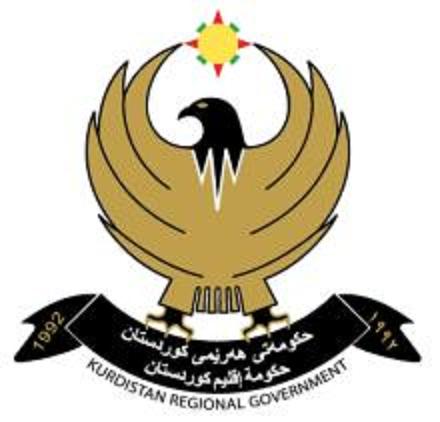     وةزارةتــى بازرطانى وثيشــةســــــــازى                                           		     وزارة التجارة والصناعة     بةرِيَوةبرايةتى ياسا وهيَما بازرطانيةكان	                  			       مديرية القانونية والعلامات التجارية               بةشى هيَماى بازرطانى							   قسم العلامات التجاريةبةرِيَوةبةرايةتي ياساوهيَما بازرطانيةكانبةشى هيَماى بازرطانىبلَاوكراوةى هيَما وديار كراوة بازرطانيةكان             ذمارة  44 ضل وضارةمسالَى ثيَنجةم[بلَاوكراوةيةكى تايبةتى مانطانةية][ئادار/2014 ]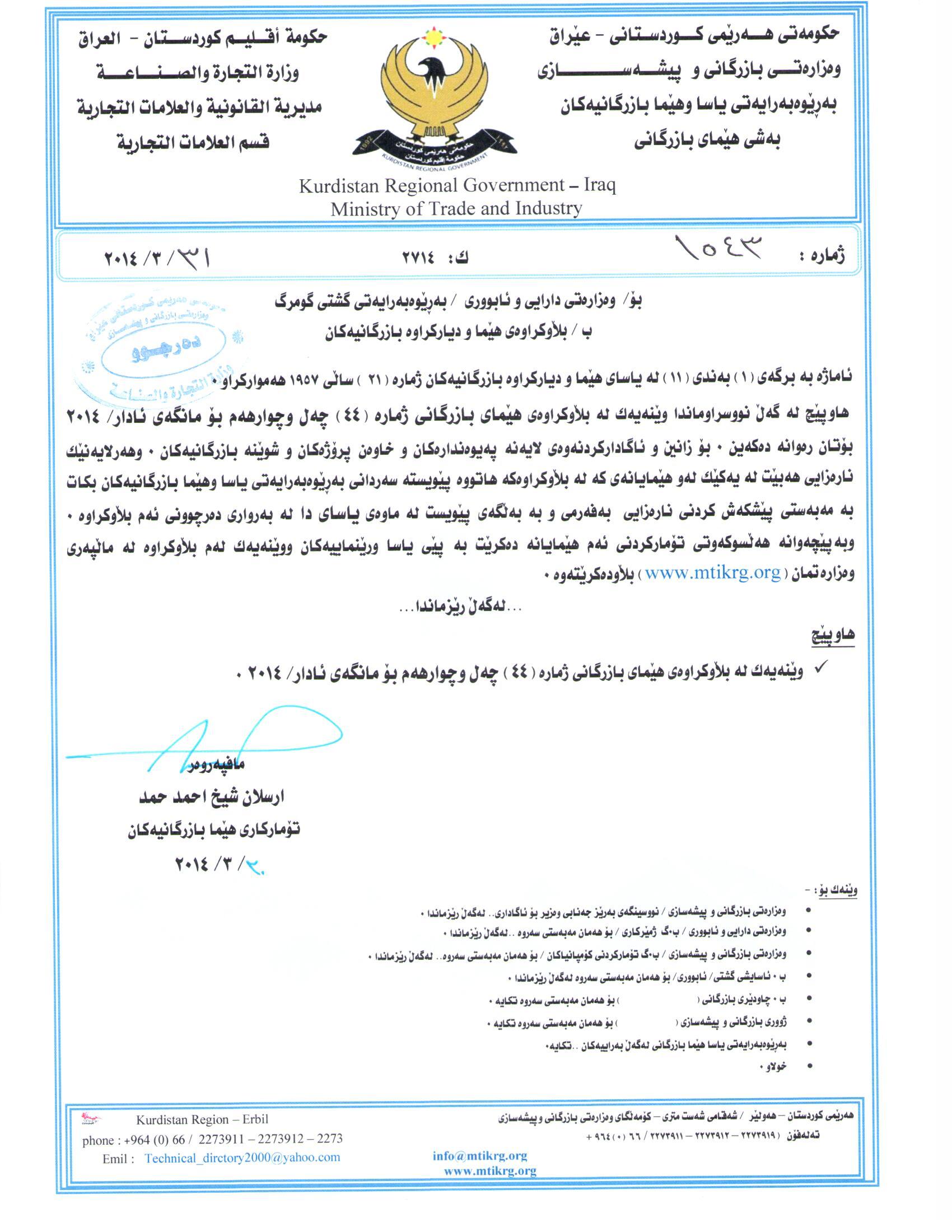 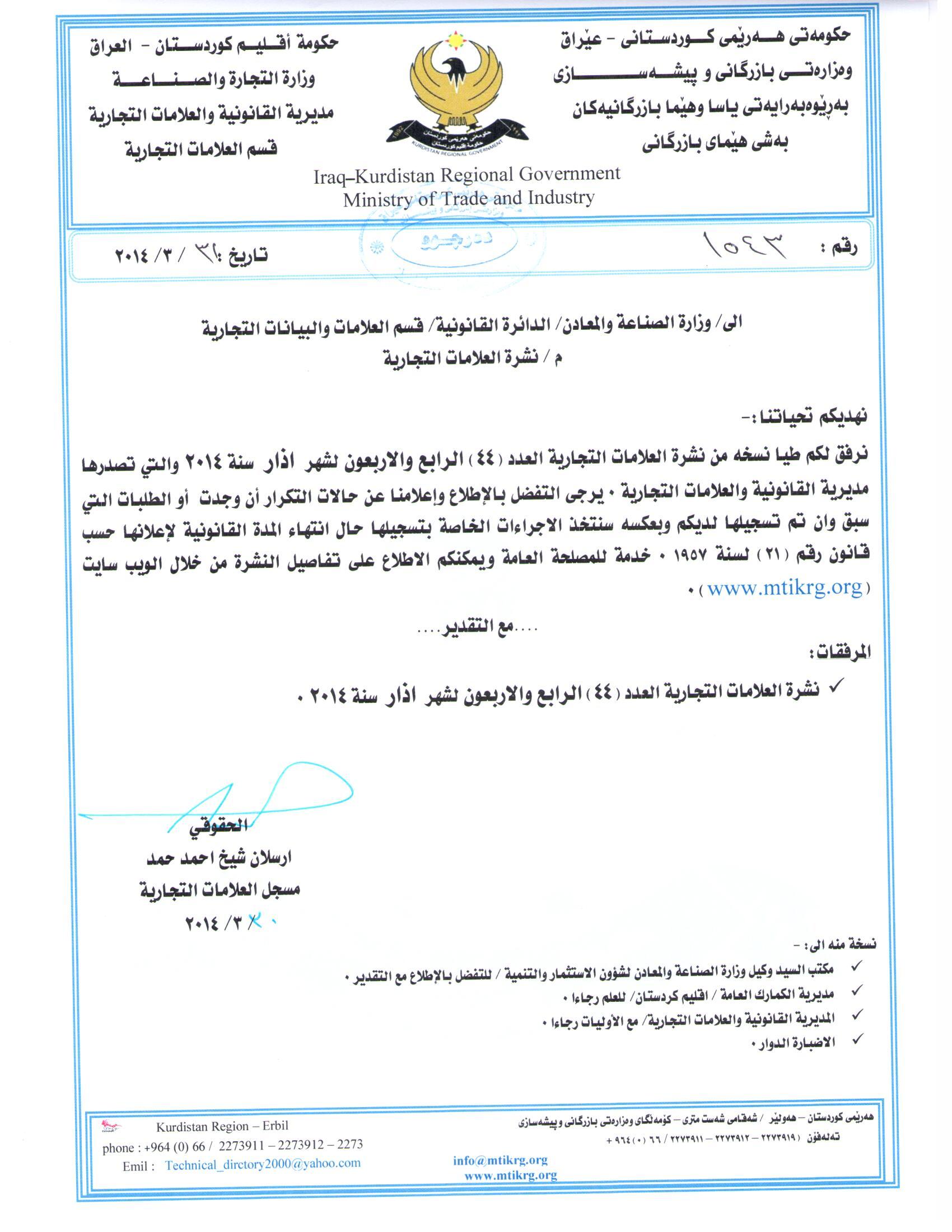 رِيَكةوتى دةرضوونى بلاَوكراوةى (42) لة  29 /  1 /2014تاريخ صدور النشرة (42) في   29 /  1 /2014[ئةو هيَمايانةى كة بؤ دوا جار بلاَودةكريَتةوة][العلامات التي يتم نشرها للمرة الاخيرة ]رِيَكةوتى دةرضوونى بلاَوكراوةى (43) لة26/ 2 /2014تاريخ صدور النشرة (43) في  26/ 2 /2014[ئةو هيَمايانةى كة بؤ جارى دووةم بلاَودةكريَتةوة][العلامات التي يتم نشرها للمرة الثانية ]رِيَكةوتى دةرضوونى بلاَوكراوةى (44) ئةمة بةدوا راطةياندن ئةذمار ئةكريَت لة رِيَكةوتى 31/ 3 /2014تاريخ صدور النشرة (44) في  31/ 3 /2014 ويعتبر هذا الاعلان الاخير[ئةو هيَمايانةى كة بؤ يةكةم جار بلاَودةكريَتةوة][العلامات التي يتم نشرها للمرة الأولى ]اعادة نشر العلامة بالرقم 1543 المنشورة في النشرة 42 باضافة صنفدووبارة بلَاوكردنةوةى هيَما ذمارة  1543 لة بلَاوكراوةى كة بلاَوكرابوو 42 زيادكردني ثؤلَى خاوةنى هيَما :-  كؤمثانياى طورطةيةر بؤ بازرطانى طشتى/ سنوردار  0ناونيشان خاوةنى هيَما :- سليَمانى/ شةقامى مةحوى 0ناوى هيَما وثؤلَي بةرهةم :- ( الراعي  AL- RAEE) – (29 و) 0  ريَكةوت و ذمارةى ثيَشكةش كردنى داواكارى:- (1177) لة 28/1/2014 0 ذمارةى مؤبايلى داواكار :- 2233 157 0770000000000000000000000000000مالك العلامة :- شركة كوريكةر للتجارة العامة/ المحدودة 0العنوان الكامل لمالك العلامة :- السليمانية/ شارع محوي 0اسم العلامة وصنفها :- (الراعي  AL- RAEE) – (29 و) 0تاريخ ورقم تقديم الطلب :- (1177) في 28/1/2014 0رقم موبايل مقدم الطلب:- 2233 157 0770خاوةنى هيَما :-  كؤمثانياى اس.اس. مارمارا زيتون تاريم ساتيش كوبيراتيفليري بيرليجي/ رِةطةزى توركى  0ناونيشان خاوةنى هيَما :- ئةستةنبول/ توركيا/ اورجانيزي سانايي بولجيسي 37/ جاددي نو 4/ ميليكجازي/ كايسري  0ناوى هيَما وثؤلَي بةرهةم :- (MARMARABIRLIK) – (29 أ، ب، ج، د، ه، و، ز، ح) 0  ريَكةوت و ذمارةى ثيَشكةش كردنى داواكارى:- (1264) لة 2/3/2014 0 ذمارةى مؤبايلى داواكار :- 0198 465 0750000000000000000000000000000مالك العلامة :- شركة اس.اس. مارمارا زيتون تاريم ساتيش كوبيراتيفليري بيرليجي/ الجنسية التركية  0العنوان الكامل لمالك العلامة :- تركيا/ اسطنبول/ اورجانيزي سانايي بولجيسي 37/ جاددي نو 4/ ميليكجازي/ كايسري  0اسم العلامة وصنفها :- (MARMARABIRLIK) – (29 أ، ب، ج، د، ه، و، ز، ح) 0تاريخ ورقم تقديم الطلب :- (1264) في 2/3/2014 0رقم موبايل مقدم الطلب:- 0198 465 0750خاوةنى هيَما :-  كؤمثانياى بويشيليك ميتال سانايي في تيجاريت انونيم شيركتي/ رِةطةزى توركى  0ناونيشان خاوةنى هيَما :- توركيا/ ئةستةنبول/ اورجانيزي سانايي بولجيسي 37/ جاددي نو 4/ ميليكجازي/ كايسري    0ناوى هيَما وثؤلَي بةرهةم :- (BOYCELIK) – (6 أ، ه، و، ز، ي، ك، ل) 0  ريَكةوت و ذمارةى ثيَشكةش كردنى داواكارى:- (1265) لة 2/3/2014 0 ذمارةى مؤبايلى داواكار :- 0198 465 0750000000000000000000000000000مالك العلامة :- شركة بويشيليك ميتال سانايي في تيجاريت انونيم شيركتي/ الجنسية التركية  0العنوان الكامل لمالك العلامة :-توركيا/ اسطنبول/ اورجانيزي سانايي بولجيسي 37/ جاددي نو 4/ ميليكجازي/ كايسري  0اسم العلامة وصنفها :- (BOYCELIK) – (6 أ، ه، و، ز، ي، ك، ل) 0تاريخ ورقم تقديم الطلب :- (1265) في 2/3/2014 0رقم موبايل مقدم الطلب:- 0198 465 0750خاوةنى هيَما :-  كؤمثانياى اورهان غازي بؤ بازرطانى مةوادى كيمياوى و ضنين/ رِةطةزى توركى   0ناونيشان خاوةنى هيَما :- توركيا/ ناوضةى ثيشةسازى سيَ/ طؤرِةثانى محمد باتالي/ ذمارة 53/ شةهيد كاميل/ غازي عةنتاب  0ناوى هيَما وثؤلَي بةرهةم :- (Orga Tuale) – (2 أ، ب، ج، د) 0  ريَكةوت و ذمارةى ثيَشكةش كردنى داواكارى:- (1266) لة 2/3/2014 0 ذمارةى مؤبايلى داواكار :- 0198 465 0750000000000000000000000000000مالك العلامة :- شركة اورهان غازي للدهانات الكيميائية و النسيج و تجارتها/ الجنسية التركية  0العنوان الكامل لمالك العلامة :- تركيا/ المنطقة الصناعية الثالثة/ ساحة محمد باتالي/ رقم 53/ شهيد كامل/ غازي عنتاب 0اسم العلامة وصنفها :- (Orga Tuale) – (2 أ، ب، ج، د) 0تاريخ ورقم تقديم الطلب :- (1266) في 2/3/2014 0رقم موبايل مقدم الطلب:- 0198 465 0750خاوةنى هيَما :-  كارطةى كةظيار بؤ بةرهةم هيَنانى بؤياغ  0ناونيشان خاوةنى هيَما :- زاخؤ/ ناوضةى ثيشةسازى  0ناوى هيَما وثؤلَي بةرهةم :- (Falcon) – (2 أ) 0  ريَكةوت و ذمارةى ثيَشكةش كردنى داواكارى:- (1267) لة 2/3/2014 0 ذمارةى مؤبايلى داواكار :- 8698 473 0750000000000000000000000000000مالك العلامة :- معمل كفيار لإنتاج الاصباغ  0العنوان الكامل لمالك العلامة :- زاخو/ المنطقة الصناعية 0اسم العلامة وصنفها :- (Falcon) – (2 أ) 0تاريخ ورقم تقديم الطلب :- (1267) في 2/3/2014 0رقم موبايل مقدم الطلب:- 8698 473 0750خاوةنى هيَما :-  كارطةى كةظيار بؤ بةرهةم هيَنانى بؤياغ  0ناونيشان خاوةنى هيَما :- زاخؤ/ ناوضةى ثيشةسازى  0ناوى هيَما وثؤلَي بةرهةم :- (Leon) – (2 أ) 0  ريَكةوت و ذمارةى ثيَشكةش كردنى داواكارى:- (1268) لة 2/3/2014 0 ذمارةى مؤبايلى داواكار :- 8698 473 0750000000000000000000000000000مالك العلامة :- معمل كفيار لإنتاج الاصباغ  0العنوان الكامل لمالك العلامة :- زاخو/ المنطقة الصناعية 0اسم العلامة وصنفها :- (Leon) – (2 أ) 0تاريخ ورقم تقديم الطلب :- (1268) في 2/3/2014 0رقم موبايل مقدم الطلب:- 8698 473 0750خاوةنى هيَما :-  كارطةى فةرةيدون حوسيَن ابراهيم  0ناونيشان خاوةنى هيَما :- هةوليَر/ ناوضةى ثيشةسازى باشوور  0ناوى هيَما وثؤلَي بةرهةم :- (Erbil Rubber) – (6 ل، 7 أ) 0  ريَكةوت و ذمارةى ثيَشكةش كردنى داواكارى:- (1269) لة 2/3/2014 0 ذمارةى مؤبايلى داواكار :- 6270 493 0750000000000000000000000000000مالك العلامة :- معمل فريدون حسين ابراهيم  0العنوان الكامل لمالك العلامة :- أربيل/ المنطقة الصناعية الجنوبية 0اسم العلامة وصنفها :- (Erbil Rubber) – (6 ل، 7 أ) 0تاريخ ورقم تقديم الطلب :- (1269) في 2/3/2014 0رقم موبايل مقدم الطلب:- 6270 493 0750خاوةنى هيَما :-  كؤمثانياى شوف بؤ بازرطانى طشتى/ سنوردار 0ناونيشان خاوةنى هيَما :- هةوليَر/ كةسنةزان/ ناوضةى ثيشةسازى  0ناوى هيَما وثؤلَي بةرهةم :- (teap) – (3 أ) 0  ريَكةوت و ذمارةى ثيَشكةش كردنى داواكارى:- (1270) لة 2/3/2014 0 ذمارةى مؤبايلى داواكار :- 9111 313 0750000000000000000000000000000مالك العلامة :- شركة شوف للتجارة العامة/ المحدودة 0العنوان الكامل لمالك العلامة :- أربيل/ كسنزان/ المنطقة الصناعية 0اسم العلامة وصنفها :- (teap) – (3 أ) 0تاريخ ورقم تقديم الطلب :- (1270) في 2/3/2014 0رقم موبايل مقدم الطلب:- 9111 313 0750خاوةنى هيَما :-  كؤمثانياى شيبسانا بؤ دروست كردنى خؤراك/ سنوردار  0ناونيشان خاوةنى هيَما :- هةوليَر/ رِيَطاى كةركوك/ كؤمةلَطاى ICCB 0ناوى هيَما وثؤلَي بةرهةم :- (لينغو LINGO) – (29 ز) 0  ريَكةوت و ذمارةى ثيَشكةش كردنى داواكارى:- (1271) لة 2/3/2014 0 ذمارةى مؤبايلى داواكار :- 6321 774 0750000000000000000000000000000مالك العلامة :- شركة شيبسانا للصناعات الغذائية/ المحدودة  0العنوان الكامل لمالك العلامة :- أربيل/ طريق كركوك/ مجمع ICCB 0اسم العلامة وصنفها :- (لينغو LINGO) – (29 ز) 0تاريخ ورقم تقديم الطلب :- (1271) في 2/3/2014 0رقم موبايل مقدم الطلب:- 6321 774 0750خاوةنى هيَما :-  كؤمثانياى شيبسانا بؤ دروست كردنى خؤراك/ سنوردار  0ناونيشان خاوةنى هيَما :- هةوليَر/ رِيَطاى كةركوك/ كؤمةلَطاى ICCB 0ناوى هيَما وثؤلَي بةرهةم :- (جيدا Jida) – (29 ز) 0  ريَكةوت و ذمارةى ثيَشكةش كردنى داواكارى:- (1272) لة 2/3/2014 0 ذمارةى مؤبايلى داواكار :- 6321 774 0750000000000000000000000000000مالك العلامة :- شركة شيبسانا للصناعات الغذائية/ المحدودة  0العنوان الكامل لمالك العلامة :- أربيل/ طريق كركوك/ مجمع ICCB 0اسم العلامة وصنفها :- (جيدا Jida) – (29 ز) 0تاريخ ورقم تقديم الطلب :- (1272) في 2/3/2014 0رقم موبايل مقدم الطلب:- 6321 774 0750خاوةنى هيَما :-  كؤمثانياى شيبسانا بؤ دروست كردنى خؤراك/ سنوردار  0ناونيشان خاوةنى هيَما :- هةوليَر/ رِيَطاى كةركوك/ كؤمةلَطاى ICCB 0ناوى هيَما وثؤلَي بةرهةم :- (سوار  SEWAR) – (29 ز) 0  ريَكةوت و ذمارةى ثيَشكةش كردنى داواكارى:- (1273) لة 2/3/2014 0 ذمارةى مؤبايلى داواكار :- 6321 774 0750000000000000000000000000000مالك العلامة :- شركة شيبسانا للصناعات الغذائية/ المحدودة  0العنوان الكامل لمالك العلامة :- أربيل/ طريق كركوك/ مجمع ICCB 0اسم العلامة وصنفها :- (سوار  SEWAR) – (29 ز) 0تاريخ ورقم تقديم الطلب :- (1273) في 2/3/2014 0رقم موبايل مقدم الطلب:- 6321 774 0750خاوةنى هيَما :-  كؤمثانياى شيبسانا بؤ دروست كردنى خؤراك/ سنوردار  0ناونيشان خاوةنى هيَما :- هةوليَر/ رِيَطاى كةركوك/ كؤمةلَطاى ICCB 0ناوى هيَما وثؤلَي بةرهةم :- (عنبر Anbar) – (29 ز) 0  ريَكةوت و ذمارةى ثيَشكةش كردنى داواكارى:- (1274) لة 2/3/2014 0 ذمارةى مؤبايلى داواكار :- 6321 774 0750000000000000000000000000000مالك العلامة :- شركة شيبسانا للصناعات الغذائية/ المحدودة  0العنوان الكامل لمالك العلامة :- أربيل/ طريق كركوك/ مجمع ICCB 0اسم العلامة وصنفها :- (عنبر Anbar) – (29 ز) 0تاريخ ورقم تقديم الطلب :- (1274) في 2/3/2014 0رقم موبايل مقدم الطلب:- 6321 774 0750خاوةنى هيَما :-  كؤمثانياى شيبسانا بؤ دروست كردنى خؤراك/ سنوردار  0ناونيشان خاوةنى هيَما :- هةوليَر/ رِيَطاى كةركوك/ كؤمةلَطاى ICCB 0ناوى هيَما وثؤلَي بةرهةم :- (اونو uno) – (29 ز) 0  ريَكةوت و ذمارةى ثيَشكةش كردنى داواكارى:- (1275) لة 2/3/2014 0 ذمارةى مؤبايلى داواكار :- 6321 774 0750000000000000000000000000000مالك العلامة :- شركة شيبسانا للصناعات الغذائية/ المحدودة  0العنوان الكامل لمالك العلامة :- أربيل/ طريق كركوك/ مجمع ICCB 0اسم العلامة وصنفها :- (اونو uno) – (29 ز) 0تاريخ ورقم تقديم الطلب :- (1275) في 2/3/2014 0رقم موبايل مقدم الطلب:- 6321 774 0750خاوةنى هيَما :-  كؤمثانياى شيبسانا بؤ دروست كردنى خؤراك/ سنوردار  0ناونيشان خاوةنى هيَما :- هةوليَر/ رِيَطاى كةركوك/ كؤمةلَطاى ICCB 0ناوى هيَما وثؤلَي بةرهةم :- (CHIPSANA TARBOUSH) – (29 ز) 0  ريَكةوت و ذمارةى ثيَشكةش كردنى داواكارى:- (1276) لة 2/3/2014 0 ذمارةى مؤبايلى داواكار :- 6321 774 0750000000000000000000000000000مالك العلامة :- شركة شيبسانا للصناعات الغذائية/ المحدودة  0العنوان الكامل لمالك العلامة :- أربيل/ طريق كركوك/ مجمع ICCB 0اسم العلامة وصنفها :- (CHIPSANA TARBOUSH) – (29 ز) 0تاريخ ورقم تقديم الطلب :- (1276) في 2/3/2014 0رقم موبايل مقدم الطلب:- 6321 774 0750خاوةنى هيَما :-  كؤمثانياى شيبسانا بؤ دروست كردنى خؤراك/ سنوردار  0ناونيشان خاوةنى هيَما :- هةوليَر/ رِيَطاى كةركوك/ كؤمةلَطاى ICCB 0ناوى هيَما وثؤلَي بةرهةم :- (كيرلي CURLY) – (29 ز) 0  ريَكةوت و ذمارةى ثيَشكةش كردنى داواكارى:- (1277) لة 2/3/2014 0 ذمارةى مؤبايلى داواكار :- 6321 774 0750000000000000000000000000000مالك العلامة :- شركة شيبسانا للصناعات الغذائية/ المحدودة  0العنوان الكامل لمالك العلامة :- أربيل/ طريق كركوك/ مجمع ICCB 0اسم العلامة وصنفها :- (كيرلي CURLY) – (29 ز) 0تاريخ ورقم تقديم الطلب :- (1277) في 2/3/2014 0رقم موبايل مقدم الطلب:- 6321 774 0750خاوةنى هيَما :-  كؤمثانياى شيبسانا بؤ دروست كردنى خؤراك/ سنوردار  0ناونيشان خاوةنى هيَما :- هةوليَر/ رِيَطاى كةركوك/ كؤمةلَطاى ICCB 0ناوى هيَما وثؤلَي بةرهةم :- (شيبسانا Chipsana) – (29 ز) 0  ريَكةوت و ذمارةى ثيَشكةش كردنى داواكارى:- (1278) لة 2/3/2014 0 ذمارةى مؤبايلى داواكار :- 6321 774 0750000000000000000000000000000مالك العلامة :- شركة شيبسانا للصناعات الغذائية/ المحدودة  0العنوان الكامل لمالك العلامة :- أربيل/ طريق كركوك/ مجمع ICCB 0اسم العلامة وصنفها :- (شيبسانا Chipsana) – (29 ز) 0تاريخ ورقم تقديم الطلب :- (1278) في 2/3/2014 0رقم موبايل مقدم الطلب:- 6321 774 0750خاوةنى هيَما :-  بازرطان هةلَكةوت حةبيب عةلي  0ناونيشان خاوةنى هيَما :- سليَمانى/ طةرِةكى ئازادى  0ناوى هيَما وثؤلَي بةرهةم :- (سونار SUNAR) – (29، 30) 0  ريَكةوت و ذمارةى ثيَشكةش كردنى داواكارى:- (1279) لة 3/3/2014 0 ذمارةى مؤبايلى داواكار :- 8156 154 0750000000000000000000000000000مالك العلامة :- التاجر هلكوت حبيب علي  0العنوان الكامل لمالك العلامة :- السليمانية/ محلة أزادي 0اسم العلامة وصنفها :- (سونار SUNAR) – (29، 30) 0تاريخ ورقم تقديم الطلب :- (1279) في 3/3/2014 0رقم موبايل مقدم الطلب:- 8156 154 0750خاوةنى هيَما :-  بازرطان هةلَكةوت حةبيب عةلي  0ناونيشان خاوةنى هيَما :- سليَمانى/ طةرِةكى ئازادى  0ناوى هيَما وثؤلَي بةرهةم :- (ئيليتا ELITA) – (29، 30) 0  ريَكةوت و ذمارةى ثيَشكةش كردنى داواكارى:- (1280) لة 3/3/2014 0 ذمارةى مؤبايلى داواكار :- 8156 154 0750000000000000000000000000000مالك العلامة :- التاجر هلكوت حبيب علي  0العنوان الكامل لمالك العلامة :- السليمانية/ محلة أزادي 0اسم العلامة وصنفها :- (ئيليتا ELITA) – (29، 30) 0تاريخ ورقم تقديم الطلب :- (1280) في 3/3/2014 0رقم موبايل مقدم الطلب:- 8156 154 0750خاوةنى هيَما :-  كؤمثانياى فومن شيمي/رِةطةزى ئيَرانى  0ناونيشان خاوةنى هيَما :- طهران/ شةقامى احمد قيصر/ شةقامى 8/ ذمارةى خانوو 24  0ناوى هيَما وثؤلَي بةرهةم :- (طاسثين CASPIAN) – (1 أ) 0  ريَكةوت و ذمارةى ثيَشكةش كردنى داواكارى:- (1281) لة 3/3/2014 0 ذمارةى مؤبايلى داواكار :- 6952 448 0750000000000000000000000000000مالك العلامة :- شركة فومن شيمي/ الجنسية الإيرانية 0العنوان الكامل لمالك العلامة :- طهران/ شارع احمد قيصر/ شارع 8/ رقم دار 24 0اسم العلامة وصنفها :- (طاسثين CASPIAN) – (1 أ) 0تاريخ ورقم تقديم الطلب :- (1281) في 3/3/2014 0رقم موبايل مقدم الطلب:- 6952 448 0750خاوةنى هيَما :-  كؤمثانياى فومن شيمي/رِةطةزى ئيَرانى  0ناونيشان خاوةنى هيَما :- طهران/ شةقامى احمد قيصر/ شةقامى 8/ ذمارةى خانوو 24  0ناوى هيَما وثؤلَي بةرهةم :- (Caspian mazda Glue) – (1 أ) 0  ريَكةوت و ذمارةى ثيَشكةش كردنى داواكارى:- (1282) لة 3/3/2014 0 ذمارةى مؤبايلى داواكار :- 6952 448 0750000000000000000000000000000مالك العلامة :- شركة فومن شيمي/ الجنسية الإيرانية 0العنوان الكامل لمالك العلامة :- طهران/ شارع احمد قيصر/ شارع 8/ رقم دار 24 0اسم العلامة وصنفها :- (Caspian mazda Glue) – (1 أ) 0تاريخ ورقم تقديم الطلب :- (1282) في 3/3/2014 0رقم موبايل مقدم الطلب:- 6952 448 0750خاوةنى هيَما :-  بازرطان عبدالرحمن محمد فقيَ رسول 0ناونيشان خاوةنى هيَما :- هةوليَر/ ناوضةى شيَخ عبدالله/ بةرامبةر بازارِي عيراقية  0ناوى هيَما وثؤلَي بةرهةم :- (لارك LARK) – (5، 29، 30، 32) 0  ريَكةوت و ذمارةى ثيَشكةش كردنى داواكارى:- (1283) لة 3/3/2014 0 ذمارةى مؤبايلى داواكار :- 7777 188 0750000000000000000000000000000مالك العلامة :- التاجر عبدالرحمن محمد فقى رسول  0العنوان الكامل لمالك العلامة :- أربيل/ المنطقة شيخ عبدالله/ مقابل سوق العراقية 0اسم العلامة وصنفها :- (لارك LARK) – (5، 29، 30، 32) 0تاريخ ورقم تقديم الطلب :- (1283) في 3/3/2014 0رقم موبايل مقدم الطلب:- 7777 188 0750خاوةنى هيَما :-  كؤمثانياى كاسل بؤ بةرهةم هيَنان و ثرِكردنةوةو دووبارةكردنةوةى رِؤنى ئؤتؤمبيَل/تايبةت  0ناونيشان خاوةنى هيَما :- هةوليَر/ قةزاى كؤية  0ناوى هيَما وثؤلَي بةرهةم :- (فورمولا وان FORMULA 1) – (4 أ) 0  ريَكةوت و ذمارةى ثيَشكةش كردنى داواكارى:- (1284) لة 10/3/2014 0 ذمارةى مؤبايلى داواكار :- 8855 716 0750000000000000000000000000000مالك العلامة :- شركة كاسل لإنتاج و التعبئة زيوت السيارات / الخاصة 0العنوان الكامل لمالك العلامة :- أربيل/ قضاء كويسنجق 0اسم العلامة وصنفها :- (فورمولا وان FORMULA 1) – (4 أ) 0تاريخ ورقم تقديم الطلب :- (1284) في 10/3/2014 0رقم موبايل مقدم الطلب:- 8855 716 0750خاوةنى هيَما :-  كؤمثانياى كاسل بؤ بةرهةم هيَنان و ثرِكردنةوةو دووبارةكردنةوةى رِؤنى ئؤتؤمبيَل/تايبةت  0ناونيشان خاوةنى هيَما :- هةوليَر/ قةزاى كؤية  0ناوى هيَما وثؤلَي بةرهةم :- (Penguin) – (4 أ) 0  ريَكةوت و ذمارةى ثيَشكةش كردنى داواكارى:- (1285) لة 10/3/2014 0 ذمارةى مؤبايلى داواكار :- 8855 716 0750000000000000000000000000000مالك العلامة :- شركة كاسل لإنتاج و التعبئة زيوت السيارات / الخاصة 0العنوان الكامل لمالك العلامة :- أربيل/ قضاء كويسنجق 0اسم العلامة وصنفها :- (Penguin) – (4 أ) 0تاريخ ورقم تقديم الطلب :- (1285) في 10/3/2014 0رقم موبايل مقدم الطلب:- 8855 716 0750خاوةنى هيَما :-  كؤمثانياى كاسل بؤ بةرهةم هيَنان و ثرِكردنةوةو دووبارةكردنةوةى رِؤنى ئؤتؤمبيَل/تايبةت  0ناونيشان خاوةنى هيَما :- هةوليَر/ قةزاى كؤية  0ناوى هيَما وثؤلَي بةرهةم :- (كاسل CASTLE) – (4 أ) 0  ريَكةوت و ذمارةى ثيَشكةش كردنى داواكارى:- (1286) لة 10/3/2014 0 ذمارةى مؤبايلى داواكار :- 8855 716 0750000000000000000000000000000مالك العلامة :- شركة كاسل لإنتاج و التعبئة زيوت السيارات / الخاصة 0العنوان الكامل لمالك العلامة :- أربيل/ قضاء كويسنجق 0اسم العلامة وصنفها :- (كاسل CASTLE) – (4 أ) 0تاريخ ورقم تقديم الطلب :- (1286) في 10/3/2014 0رقم موبايل مقدم الطلب:- 8855 716 0750خاوةنى هيَما :-  بازرطان ضةلةنط وةليد سةبري  0ناونيشان خاوةنى هيَما :- زاخؤ/ طةرِةكى شةهيدان  0ناوى هيَما وثؤلَي بةرهةم :- (جلنك فروتي Jalank Fruity) – (32 ب) 0  ريَكةوت و ذمارةى ثيَشكةش كردنى داواكارى:- (1287) لة 10/3/2014 0 ذمارةى مؤبايلى داواكار :- 7277 442 0750000000000000000000000000000مالك العلامة :- التاجر جلنك وليد صبري  0العنوان الكامل لمالك العلامة :- زاخو/ محلة شهيدان  0اسم العلامة وصنفها :- (جلنك فروتي Jalank Fruity) – (32 ب) 0تاريخ ورقم تقديم الطلب :- (1287) في 10/3/2014 0رقم موبايل مقدم الطلب:- 7277 442 0750خاوةنى هيَما :-  بازرطان علاء عبد عيدان  0ناونيشان خاوةنى هيَما :- هةوليَر/ طةرِةكى ذيان  0ناوى هيَما وثؤلَي بةرهةم :- (زادي  ZADI) – (29، 30) 0  ريَكةوت و ذمارةى ثيَشكةش كردنى داواكارى:- (1288) لة 16/3/2014 0 ذمارةى مؤبايلى داواكار :- 7237 395 0770000000000000000000000000000مالك العلامة :- التاجر علاء عبد عيدان  0العنوان الكامل لمالك العلامة :- أربيل/ محلة زيان 0اسم العلامة وصنفها :- (زادي  ZADI) – (29، 30) 0تاريخ ورقم تقديم الطلب :- (1288) في 16/3/2014 0رقم موبايل مقدم الطلب:- 7237 395 0770خاوةنى هيَما :-  كارطةى سلطان بؤ بةرهةم هيَنانى داطرتنا كةل و ثةلي خؤراك  0ناونيشان خاوةنى هيَما :- زاخؤ/ ناوضةى ثيشةسازى  0ناوى هيَما وثؤلَي بةرهةم :- (mangi) – (29، 30) 0  ريَكةوت و ذمارةى ثيَشكةش كردنى داواكارى:- (1289) لة 12/3/2014 0 ذمارةى مؤبايلى داواكار :- 2249 409 0750000000000000000000000000000مالك العلامة :- معمل سلطان لإنتاج تعبئة مواد الغذائية 0العنوان الكامل لمالك العلامة :- زاخو/ المنطقة الصناعية 0اسم العلامة وصنفها :- (mangi) – (29، 30) 0تاريخ ورقم تقديم الطلب :- (1289) في 12/3/2014 0رقم موبايل مقدم الطلب:- 2249 409 0750خاوةنى هيَما :-  كؤمثانياى ساظرينا بؤ بازرطانى دةرمان و وةبةرهيَنانى ثيشةسازىو بريكارى بازرطانى/ سنوردار  0ناونيشان خاوةنى هيَما :-  هةوليَر/ عةنكاوة/ 108/ نزيك نةمامطة 0ناوى هيَما وثؤلَي بةرهةم :- (RAZ Pharmacy) – (42 ج) 0  ريَكةوت و ذمارةى ثيَشكةش كردنى داواكارى:- (1290) لة 12/3/2014 0 ذمارةى مؤبايلى داواكار :- 2076 446 0750000000000000000000000000000مالك العلامة :- شركة سافرينا للتجارة الأدوية و إستثمار الصناعية و الوكالة التجارية/ المحدودة  0العنوان الكامل لمالك العلامة :- أربيل/ عينكاوة/ 108/ قرب مشتل 0اسم العلامة وصنفها :- (RAZ Pharmacy) – (42 ج) 0تاريخ ورقم تقديم الطلب :- (1290) في 12/3/2014 0رقم موبايل مقدم الطلب:- 2076 446 0750خاوةنى هيَما :-  كؤمثانياى برهان  بؤ بازرطانى طشتى/ سنوردار 0ناونيشان خاوةنى هيَما :-  سليَمانى/ بازارى خانةقا 0ناوى هيَما وثؤلَي بةرهةم :- (BURHAN) – (35 ب، ج، 42 ح) 0  ريَكةوت و ذمارةى ثيَشكةش كردنى داواكارى:- (1291) لة 17/3/2014 0 ذمارةى مؤبايلى داواكار :- 1843 320 0750000000000000000000000000000مالك العلامة :- شركة برهان للتجارة العامة/ المحدودة  0العنوان الكامل لمالك العلامة :- السليمانية/ سوق خانقاه 0اسم العلامة وصنفها :- (BURHAN) – (35 ب، ج، 42 ح) 0تاريخ ورقم تقديم الطلب :- (1291) في 17/3/2014 0رقم موبايل مقدم الطلب:- 1843 320 0750خاوةنى هيَما :-  كؤمثانياى GLOBAL HEALTH  0ناونيشان خاوةنى هيَما :-  هةوليَر/ طةنجان ستي 0ناوى هيَما وثؤلَي بةرهةم :- (GLOBAL HEALTH) – (42 ج) 0  ريَكةوت و ذمارةى ثيَشكةش كردنى داواكارى:- (1292) لة 18/3/2014 0 ذمارةى مؤبايلى داواكار :- 0131 207 0750000000000000000000000000000مالك العلامة :- شركة GLOBAL HEALTH 0العنوان الكامل لمالك العلامة :-أربيل/ كنجان ستي 0اسم العلامة وصنفها :- (GLOBAL HEALTH) – (42 ج) 0تاريخ ورقم تقديم الطلب :- (1292) في 18/3/2014 0رقم موبايل مقدم الطلب:- 0131 207 0750خاوةنى هيَما :-  كؤمثانياى دار الخير بؤ بازرطانى طشتى و بةبازاركردن/ سنوردار  0ناونيشان خاوةنى هيَما :- هةوليَر/ ناز ستي  0ناوى هيَما وثؤلَي بةرهةم :- (دار الخير DAR ALKHAIR) – (35 ب، ج، 42 ح) 0  ريَكةوت و ذمارةى ثيَشكةش كردنى داواكارى:- (1293) لة 19/3/2014 0 ذمارةى مؤبايلى داواكار :- 8583 248 0750000000000000000000000000000مالك العلامة :- شركة دار الخير للتجارة العامة و التسويق/ المحدودة  0العنوان الكامل لمالك العلامة :- أربيل/ ناز ستي  0اسم العلامة وصنفها :- (دار الخير DAR ALKHAIR) – (35 ب، ج، 42 ح) 0تاريخ ورقم تقديم الطلب :- (1293) في 19/3/2014 0رقم موبايل مقدم الطلب:- 8583 248 0750خاوةنى هيَما :-  كؤمثانياى دار الخير بؤ بازرطانى طشتى و بةبازاركردن/ سنوردار  0ناونيشان خاوةنى هيَما :- هةوليَر/ ناز ستي  0ناوى هيَما وثؤلَي بةرهةم :- (الفيصل ALFAISAL) – (29 ز، 30 أ، ب، د، ه) 0  ريَكةوت و ذمارةى ثيَشكةش كردنى داواكارى:- (1294) لة 19/3/2014 0 ذمارةى مؤبايلى داواكار :- 8583 248 0750000000000000000000000000000مالك العلامة :- شركة دار الخير للتجارة العامة و التسويق/ المحدودة  0العنوان الكامل لمالك العلامة :- أربيل/ ناز ستي  0اسم العلامة وصنفها :- (الفيصل ALFAISAL) – (29 ز، 30 أ، ب، د، ه) 0تاريخ ورقم تقديم الطلب :- (1294) في 19/3/2014 0رقم موبايل مقدم الطلب:- 8583 248 0750خاوةنى هيَما :-  كؤمثانياى دار الخير بؤ بازرطانى طشتى و بةبازاركردن/ سنوردار  0ناونيشان خاوةنى هيَما :- هةوليَر/ ناز ستي  0ناوى هيَما وثؤلَي بةرهةم :- (الخير  ALKHAIR) – (29 ز، 30 أ، ب، د، ه) 0  ريَكةوت و ذمارةى ثيَشكةش كردنى داواكارى:- (1295) لة 19/3/2014 0 ذمارةى مؤبايلى داواكار :- 8583 248 0750000000000000000000000000000مالك العلامة :- شركة دار الخير للتجارة العامة و التسويق/ المحدودة  0العنوان الكامل لمالك العلامة :- أربيل/ ناز ستي  0اسم العلامة وصنفها :- (الخير  ALKHAIR) – (29 ز، 30 أ، ب، د، ه) 0تاريخ ورقم تقديم الطلب :- (1295) في 19/3/2014 0رقم موبايل مقدم الطلب:- 8583 248 0750خاوةنى هيَما :-  كؤمثانياى اراواصلو بؤ ثيشةسازى و بازرطانى بةرهةمةكانى تةندروستى هاوبةشيةتى/ رِةطةزى توركى  0ناونيشان خاوةنى هيَما :- توركيا/ ناوضةى ثيشةسازى/ بلفاروالى معمر كولر/ شةقامى غربي 2/ ذمارة 19/ شةهيد كامل/ غازى عنتاب  0ناوى هيَما وثؤلَي بةرهةم :- (Penguin) – (3 ج، 5 أ) 0  ريَكةوت و ذمارةى ثيَشكةش كردنى داواكارى:- (1296) لة 18/3/2014 0 ذمارةى مؤبايلى داواكار :- 0198 465 0750000000000000000000000000000مالك العلامة :- شركة اراواصلو للمنتجات الصحية الصناعية و التجارية المساهمة/ الجنسية التركية 0العنوان الكامل لمالك العلامة :- تركيا/ المنطقة الصناعية/ بلفاروالي معمر كولر/ شارع غربي 2/ رقم 19/ شهيد كامل/ غازي عنتاب 0اسم العلامة وصنفها :- (Penguin) – (3 ج، 5 أ) 0تاريخ ورقم تقديم الطلب :- (1296) في 18/3/2014 0رقم موبايل مقدم الطلب:- 0198 465 0750خاوةنى هيَما :-  كؤمثانياى اريكان اتهالات سعات صانايي وديش تيجاريت ليمتد شيركتى/ رِةطةزى توركى  0ناونيشان خاوةنى هيَما :- توركيا/ اسطنبول / شةقامى تةختة قةلآ/ ذمارة 69/ ئةمين اونو فاتح 0ناوى هيَما وثؤلَي بةرهةم :- (Ferrucci) – (9 ب، 14 ج) 0  ريَكةوت و ذمارةى ثيَشكةش كردنى داواكارى:- (1297) لة 18/3/2014 0 ذمارةى مؤبايلى داواكار :- 0198 465 0750000000000000000000000000000مالك العلامة :- شركة اريكان اتهالات سعات صانايي وديش تيجاريت ليمتد شيركتى/ الجنسية تركية  0العنوان الكامل لمالك العلامة :- تركيا/ اسطنبول  شارع تختة قلعة/ رقم 69/ أمين اونو فاتح 0اسم العلامة وصنفها :- (Ferrucci) – (9 ب، 14 ج) 0تاريخ ورقم تقديم الطلب :- (1297) في 18/3/2014 0رقم موبايل مقدم الطلب:- 0198 465 0750خاوةنى هيَما :-  كؤمثانياى اربن بؤ ثيشةسازى و بازرطانى بلاستيك هاوبةشيةتى/ رِةطةزى توركى  0ناونيشان خاوةنى هيَما :-  توركيا/ ناوضةى ثيشةسازى 5/ ذمارة 14/ غازي عنتاب 0ناوى هيَما وثؤلَي بةرهةم :- (ERPEN) – (19 أ) 0  ريَكةوت و ذمارةى ثيَشكةش كردنى داواكارى:- (1298) لة 18/3/2014 0 ذمارةى مؤبايلى داواكار :- 0198 465 0750000000000000000000000000000مالك العلامة :- شركة اربن  بلاستيك الصناعية والتجارية المساهمة/ الجنسية التركية  0العنوان الكامل لمالك العلامة :- تركيا/ المنطقة الصناعية 5/ رقم 14/ غازي عنتاب 0اسم العلامة وصنفها :- (ERPEN) – (19 أ) 0تاريخ ورقم تقديم الطلب :- (1298) في 18/3/2014 0رقم موبايل مقدم الطلب:- 0198 465 0750خاوةنى هيَما :-  كؤمثانياى ميلاد بؤ بازرطانى طشتي/ سنوردار  0ناونيشان خاوةنى هيَما :- هةوليَر/ ئيَمثايةر ستى/ 26  0ناوى هيَما وثؤلَي بةرهةم :- (ميلاد Milad) – (3 أ، ب) 0  ريَكةوت و ذمارةى ثيَشكةش كردنى داواكارى:- (1299) لة 25/3/2014 0 ذمارةى مؤبايلى داواكار :- 5213 494 0750000000000000000000000000000مالك العلامة :- شركة ميلاد للتجارة العامة/ المحدودة  0العنوان الكامل لمالك العلامة :- أربيل/ امباير ستى/ 26 0اسم العلامة وصنفها :- (ميلاد Milad) – (3 أ، ب) 0تاريخ ورقم تقديم الطلب :- (1299) في 25/3/2014 0رقم موبايل مقدم الطلب:- 5213 494 0750خاوةنى هيَما :-  كؤمثانياى طروثي ئؤشان سنوردار/ رِةطةزى فةرةنسي  0ناونيشان خاوةنى هيَما :- فةرنسا/ شاري كروا/ 59170/ شةقامى فلاتدر 40 / كراة  0ناوى هيَما وثؤلَي بةرهةم :- (ئؤشان A) – (29، 30، 31، 32، 33، 35) 0  ريَكةوت و ذمارةى ثيَشكةش كردنى داواكارى:- (1300) لة 25/3/2014 0 ذمارةى مؤبايلى داواكار :- 3135 466 0750000000000000000000000000000مالك العلامة :- شركة كروب شركات اوشان المحدودة/ الجنسية الفرنسية 0العنوان الكامل لمالك العلامة :- فرنسا/ مدينة كروا/ 59170/ شارع فلاتدر 40 / كراة  0اسم العلامة وصنفها :- (ئؤشان A) – (29، 30، 31، 32، 33، 35) 0تاريخ ورقم تقديم الطلب :- (1300) في 25/3/2014 0رقم موبايل مقدم الطلب:- 3135 466 0750خاوةنى هيَما :-  كؤمثانياى ميرى بؤ بازرطانى طشتى/ سنوردار  0ناونيشان خاوةنى هيَما :- زاخؤ/ رِيَطاى ئيبراهيم خةليل  0ناوى هيَما وثؤلَي بةرهةم :- (ANI) – (29، 30، 32) 0  ريَكةوت و ذمارةى ثيَشكةش كردنى داواكارى:- (1301) لة 26/3/2014 0 ذمارةى مؤبايلى داواكار :- 0099 749 0750000000000000000000000000000مالك العلامة :- شركة ميري للتجارة العامة/ المحدودة  0العنوان الكامل لمالك العلامة :- زاخو/ طريق ابراهيم خليل 0اسم العلامة وصنفها :- (ANI) – (29، 30، 32) 0تاريخ ورقم تقديم الطلب :- (1301) في 26/3/2014 0رقم موبايل مقدم الطلب:- 0099 749 0750خاوةنى هيَما :-  بازرطان هيَمن رةشيد ئةحمةد  0ناونيشان خاوةنى هيَما :-  هةوليَر/ بازارِي سورضي 0ناوى هيَما وثؤلَي بةرهةم :- (HEMEN) – (18 ج، 42 ح، 39 ب) 0  ريَكةوت و ذمارةى ثيَشكةش كردنى داواكارى:- (1302) لة 27/3/2014 0 ذمارةى مؤبايلى داواكار :- 3020 485 0750000000000000000000000000000مالك العلامة :- التاجر هيمن رشيد احمد  0العنوان الكامل لمالك العلامة :- أربيل/ سوق سورجى 0اسم العلامة وصنفها :- (HEMEN) – (18 ج، 42 ح، 39 ب) 0تاريخ ورقم تقديم الطلب :- (1302) في 27/3/2014 0رقم موبايل مقدم الطلب:- 3020 485 0750خاوةنى هيَما :-  كؤمثانياى خشتى ئاشور بؤ بةرهةم هيَنانى كةرةستةى بينا/ سنوردار  0ناونيشان خاوةنى هيَما :- سليَمانى/ كؤمةلَطاى بةهاران  0ناوى هيَما وثؤلَي بةرهةم :- (ASHURBRICK) – (19 أ) 0  ريَكةوت و ذمارةى ثيَشكةش كردنى داواكارى:- (1303) لة 30/3/2014 0 ذمارةى مؤبايلى داواكار :- 9200 190 0770000000000000000000000000000مالك العلامة :- شركة خشتي ئاشور لإنتاج مواد الإنشائية/ المحدودة  0العنوان الكامل لمالك العلامة :- السليمانية/ مجمع بهاران 0اسم العلامة وصنفها :- (ASHURBRICK) – (19 أ) 0تاريخ ورقم تقديم الطلب :- (1303) في 30/3/2014 0رقم موبايل مقدم الطلب:- 9200 190 0770خاوةنى هيَما :-  كؤمثانياى خشتى ئاشور بؤ بةرهةم هيَنانى كةرةستةى بينا/ سنوردار  0ناونيشان خاوةنى هيَما :- سليَمانى/ كؤمةلَطاى بةهاران  0ناوى هيَما وثؤلَي بةرهةم :- (خشتي ئاشور) – (19 أ) 0  ريَكةوت و ذمارةى ثيَشكةش كردنى داواكارى:- (1304) لة 30/3/2014 0 ذمارةى مؤبايلى داواكار :- 9200 190 0770000000000000000000000000000مالك العلامة :- شركة خشتي ئاشور لإنتاج مواد الإنشائية/ المحدودة  0العنوان الكامل لمالك العلامة :- السليمانية/ مجمع بهاران 0اسم العلامة وصنفها :- (خشتي ئاشور) – (19 أ) 0تاريخ ورقم تقديم الطلب :- (1304) في 30/3/2014 0رقم موبايل مقدم الطلب:- 9200 190 0770خاوةنى هيَما :-  كؤمثانياى خشتى ئاشور بؤ بةرهةم هيَنانى كةرةستةى بينا/ سنوردار  0ناونيشان خاوةنى هيَما :- سليَمانى/ كؤمةلَطاى بةهاران  0ناوى هيَما وثؤلَي بةرهةم :- (طابوق ئاشور) – (19 أ) 0  ريَكةوت و ذمارةى ثيَشكةش كردنى داواكارى:- (1305) لة 30/3/2014 0 ذمارةى مؤبايلى داواكار :- 9200 190 0770000000000000000000000000000مالك العلامة :- شركة خشتي ئاشور لإنتاج مواد الإنشائية/ المحدودة  0العنوان الكامل لمالك العلامة :- السليمانية/ مجمع بهاران 0اسم العلامة وصنفها :- (طابوق ئاشور) – (19 أ) 0تاريخ ورقم تقديم الطلب :- (1305) في 30/3/2014 0رقم موبايل مقدم الطلب:- 9200 190 0770خاوةنى هيَما :-  كؤمثانياى نور الصباح بؤ بازرطانى طشتى/سنوردار  0ناونيشان خاوةنى هيَما :-  دهؤك/ مالتا/ نزيك بةنزينخانةى مالتا 0ناوى هيَما وثؤلَي بةرهةم :- (البطل) – (32 ب، 33 ج) 0  ريَكةوت و ذمارةى ثيَشكةش كردنى داواكارى:- (1306) لة 30/3/2014 0 ذمارةى مؤبايلى داواكار :- 3575 433 0750000000000000000000000000000مالك العلامة :- شركة نور الصباح للتجارة العامة/المحدودة 0العنوان الكامل لمالك العلامة :- دهوك/ مالطا/ قرب محطة تعبئة مالطا 0اسم العلامة وصنفها :- (البطل) – (32 ب، 33 ج) 0تاريخ ورقم تقديم الطلب :- (1306) في 30/3/2014 0رقم موبايل مقدم الطلب:- 3575 433 0750خاوةنى هيَما :-  كؤمثانياى مؤنتيري بؤ بازرطانى طشتى وثيشةسازى قوتبةندى شةكر/ سنوردار  0ناونيشان خاوةنى هيَما :- هةوليَر/ رِيَطاى طويَر/ ثشت سايلؤي هةوليَر  0ناوى هيَما وثؤلَي بةرهةم :- (sun) – (29، 30، 32) 0  ريَكةوت و ذمارةى ثيَشكةش كردنى داواكارى:- (1307) لة 30/3/2014 0 ذمارةى مؤبايلى داواكار :- 3018 861 0750000000000000000000000000000مالك العلامة :- شركة مونتيري للتجارة العامة وصناعة السكر0/ المحدودة 0العنوان الكامل لمالك العلامة :- أربيل/ طريق كوير/ خلف سايلو أربيل 0اسم العلامة وصنفها :- (sun) – (29، 30، 32) 0تاريخ ورقم تقديم الطلب :- (1307) في 30/3/2014 0رقم موبايل مقدم الطلب:- 3018 861 0750خاوةنى هيَما :-  كؤمثانياى مؤنتيري بؤ بازرطانى طشتى وثيشةسازى قوتبةندى شةكر/ سنوردار  0ناونيشان خاوةنى هيَما :- هةوليَر/ رِيَطاى طويَر/ ثشت سايلؤي هةوليَر  0ناوى هيَما وثؤلَي بةرهةم :- (Final) – (29، 30، 32) 0  ريَكةوت و ذمارةى ثيَشكةش كردنى داواكارى:- (1308) لة 30/3/2014 0 ذمارةى مؤبايلى داواكار :- 3018 861 0750000000000000000000000000000مالك العلامة :- شركة مونتيري للتجارة العامة وصناعة السكر0/ المحدودة 0العنوان الكامل لمالك العلامة :- أربيل/ طريق كوير/ خلف سايلو أربيل 0اسم العلامة وصنفها :- (Final) – (29، 30، 32) 0تاريخ ورقم تقديم الطلب :- (1308) في 30/3/2014 0رقم موبايل مقدم الطلب:- 3018 861 0750خاوةنى هيَما :-  كؤمثانياى مؤنتيري بؤ بازرطانى طشتى وثيشةسازى قوتبةندى شةكر/ سنوردار  0ناونيشان خاوةنى هيَما :- هةوليَر/ رِيَطاى طويَر/ ثشت سايلؤي هةوليَر  0ناوى هيَما وثؤلَي بةرهةم :- (BLENDO) – (29، 30، 32) 0  ريَكةوت و ذمارةى ثيَشكةش كردنى داواكارى:- (1309) لة 30/3/2014 0 ذمارةى مؤبايلى داواكار :- 3018 861 0750000000000000000000000000000مالك العلامة :- شركة مونتيري للتجارة العامة وصناعة السكر0/ المحدودة 0العنوان الكامل لمالك العلامة :- أربيل/ طريق كوير/ خلف سايلو أربيل 0اسم العلامة وصنفها :- (BLENDO) – (29، 30، 32) 0تاريخ ورقم تقديم الطلب :- (1309) في 30/3/2014 0رقم موبايل مقدم الطلب:- 3018 861 0750خاوةنى هيَما :-  كؤمثانياى مؤنتيري بؤ بازرطانى طشتى وثيشةسازى قوتبةندى شةكر/ سنوردار  0ناونيشان خاوةنى هيَما :- هةوليَر/ رِيَطاى طويَر/ ثشت سايلؤي هةوليَر  0ناوى هيَما وثؤلَي بةرهةم :- (Bizim Tarla) – (29، 30، 32) 0  ريَكةوت و ذمارةى ثيَشكةش كردنى داواكارى:- (1310) لة 30/3/2014 0 ذمارةى مؤبايلى داواكار :- 3018 861 0750000000000000000000000000000مالك العلامة :- شركة مونتيري للتجارة العامة وصناعة السكر0/ المحدودة 0العنوان الكامل لمالك العلامة :- أربيل/ طريق كوير/ خلف سايلو أربيل 0اسم العلامة وصنفها :- (Bizim Tarla) – (29، 30، 32) 0تاريخ ورقم تقديم الطلب :- (1310) في 30/3/2014 0رقم موبايل مقدم الطلب:- 3018 861 0750خاوةنى هيَما :-  كؤمثانياى مؤنتيري بؤ بازرطانى طشتى وثيشةسازى قوتبةندى شةكر/ سنوردار  0ناونيشان خاوةنى هيَما :- هةوليَر/ رِيَطاى طويَر/ ثشت سايلؤي هةوليَر  0ناوى هيَما وثؤلَي بةرهةم :- (Super Sun) – (29، 30، 32) 0  ريَكةوت و ذمارةى ثيَشكةش كردنى داواكارى:- (1311) لة 30/3/2014 0 ذمارةى مؤبايلى داواكار :- 3018 861 0750000000000000000000000000000مالك العلامة :- شركة مونتيري للتجارة العامة وصناعة السكر0/ المحدودة 0العنوان الكامل لمالك العلامة :- أربيل/ طريق كوير/ خلف سايلو أربيل 0اسم العلامة وصنفها :- (Super Sun) – (29، 30، 32) 0تاريخ ورقم تقديم الطلب :- (1311) في 30/3/2014 0رقم موبايل مقدم الطلب:- 3018 861 0750خاوةنى هيَما :-  كؤمثانياى مؤنتيري بؤ بازرطانى طشتى وثيشةسازى قوتبةندى شةكر/ سنوردار  0ناونيشان خاوةنى هيَما :- هةوليَر/ رِيَطاى طويَر/ ثشت سايلؤي هةوليَر  0ناوى هيَما وثؤلَي بةرهةم :- (Saville) – (29، 30، 32) 0  ريَكةوت و ذمارةى ثيَشكةش كردنى داواكارى:- (1312) لة 30/3/2014 0 ذمارةى مؤبايلى داواكار :- 3018 861 0750000000000000000000000000000مالك العلامة :- شركة مونتيري للتجارة العامة وصناعة السكر0/ المحدودة 0العنوان الكامل لمالك العلامة :- أربيل/ طريق كوير/ خلف سايلو أربيل 0اسم العلامة وصنفها :- (Saville) – (29، 30، 32) 0تاريخ ورقم تقديم الطلب :- (1312) في 30/3/2014 0رقم موبايل مقدم الطلب:- 3018 861 0750خاوةنى هيَما :-  كؤمثانياى مؤنتيري بؤ بازرطانى طشتى وثيشةسازى قوتبةندى شةكر/ سنوردار  0ناونيشان خاوةنى هيَما :- هةوليَر/ رِيَطاى طويَر/ ثشت سايلؤي هةوليَر  0ناوى هيَما وثؤلَي بةرهةم :- (WELLINTON) – (29، 30، 32) 0  ريَكةوت و ذمارةى ثيَشكةش كردنى داواكارى:- (1313) لة 30/3/2014 0 ذمارةى مؤبايلى داواكار :- 3018 861 0750000000000000000000000000000مالك العلامة :- شركة مونتيري للتجارة العامة وصناعة السكر0/ المحدودة 0العنوان الكامل لمالك العلامة :- أربيل/ طريق كوير/ خلف سايلو أربيل 0اسم العلامة وصنفها :- (WELLINTON) – (29، 30، 32) 0تاريخ ورقم تقديم الطلب :- (1313) في 30/3/2014 0رقم موبايل مقدم الطلب:- 3018 861 0750خاوةنى هيَما :-  كؤمثانياى مؤنتيري بؤ بازرطانى طشتى وثيشةسازى قوتبةندى شةكر/ سنوردار  0ناونيشان خاوةنى هيَما :- هةوليَر/ رِيَطاى طويَر/ ثشت سايلؤي هةوليَر  0ناوى هيَما وثؤلَي بةرهةم :- (EVim) – (29، 30، 32) 0  ريَكةوت و ذمارةى ثيَشكةش كردنى داواكارى:- (1314) لة 30/3/2014 0 ذمارةى مؤبايلى داواكار :- 3018 861 0750000000000000000000000000000مالك العلامة :- شركة مونتيري للتجارة العامة وصناعة السكر0/ المحدودة 0العنوان الكامل لمالك العلامة :- أربيل/ طريق كوير/ خلف سايلو أربيل 0اسم العلامة وصنفها :- (EVim) – (29، 30، 32) 0تاريخ ورقم تقديم الطلب :- (1314) في 30/3/2014 0رقم موبايل مقدم الطلب:- 3018 861 0750خاوةنى هيَما :-  كؤمثانياى مؤنتيري بؤ بازرطانى طشتى وثيشةسازى قوتبةندى شةكر/ سنوردار  0ناونيشان خاوةنى هيَما :- هةوليَر/ رِيَطاى طويَر/ ثشت سايلؤي هةوليَر  0ناوى هيَما وثؤلَي بةرهةم :- (ROJBASH) – (29، 30، 32) 0  ريَكةوت و ذمارةى ثيَشكةش كردنى داواكارى:- (1315) لة 30/3/2014 0 ذمارةى مؤبايلى داواكار :- 3018 861 0750000000000000000000000000000مالك العلامة :- شركة مونتيري للتجارة العامة وصناعة السكر0/ المحدودة 0العنوان الكامل لمالك العلامة :- أربيل/ طريق كوير/ خلف سايلو أربيل 0اسم العلامة وصنفها :- (ROJBASH) – (29، 30، 32) 0تاريخ ورقم تقديم الطلب :- (1315) في 30/3/2014 0رقم موبايل مقدم الطلب:- 3018 861 0750خاوةنى هيَما :-  كؤمثانياى مؤنتيري بؤ بازرطانى طشتى وثيشةسازى قوتبةندى شةكر/ سنوردار  0ناونيشان خاوةنى هيَما :- هةوليَر/ رِيَطاى طويَر/ ثشت سايلؤي هةوليَر  0ناوى هيَما وثؤلَي بةرهةم :- (Teksun) – (29، 30، 32) 0  ريَكةوت و ذمارةى ثيَشكةش كردنى داواكارى:- (1316) لة 30/3/2014 0 ذمارةى مؤبايلى داواكار :- 3018 861 0750000000000000000000000000000مالك العلامة :- شركة مونتيري للتجارة العامة وصناعة السكر0/ المحدودة 0العنوان الكامل لمالك العلامة :- أربيل/ طريق كوير/ خلف سايلو أربيل 0اسم العلامة وصنفها :- (Teksun) – (29، 30، 32) 0تاريخ ورقم تقديم الطلب :- (1316) في 30/3/2014 0رقم موبايل مقدم الطلب:- 3018 861 0750خاوةنى هيَما :-  كؤمثانياى مؤنتيري بؤ بازرطانى طشتى وثيشةسازى قوتبةندى شةكر/ سنوردار  0ناونيشان خاوةنى هيَما :- هةوليَر/ رِيَطاى طويَر/ ثشت سايلؤي هةوليَر  0ناوى هيَما وثؤلَي بةرهةم :- (Bostan) – (30، 32) 0  ريَكةوت و ذمارةى ثيَشكةش كردنى داواكارى:- (1317) لة 30/3/2014 0 ذمارةى مؤبايلى داواكار :- 3018 861 0750000000000000000000000000000مالك العلامة :- شركة مونتيري للتجارة العامة وصناعة السكر0/ المحدودة 0العنوان الكامل لمالك العلامة :- أربيل/ طريق كوير/ خلف سايلو أربيل 0اسم العلامة وصنفها :- (Bostan) – (30، 32) 0تاريخ ورقم تقديم الطلب :- (1317) في 30/3/2014 0رقم موبايل مقدم الطلب:- 3018 861 0750خاوةنى هيَما :-  كؤمثانياى مؤنتيري بؤ بازرطانى طشتى وثيشةسازى قوتبةندى شةكر/ سنوردار  0ناونيشان خاوةنى هيَما :- هةوليَر/ رِيَطاى طويَر/ ثشت سايلؤي هةوليَر  0ناوى هيَما وثؤلَي بةرهةم :- (MOCUZE) – (29، 30، 32) 0  ريَكةوت و ذمارةى ثيَشكةش كردنى داواكارى:- (1318) لة 30/3/2014 0 ذمارةى مؤبايلى داواكار :- 3018 861 0750000000000000000000000000000مالك العلامة :- شركة مونتيري للتجارة العامة وصناعة السكر0/ المحدودة 0العنوان الكامل لمالك العلامة :- أربيل/ طريق كوير/ خلف سايلو أربيل 0اسم العلامة وصنفها :- (MOCUZE) – (29، 30، 32) 0تاريخ ورقم تقديم الطلب :- (1318) في 30/3/2014 0رقم موبايل مقدم الطلب:- 3018 861 0750خاوةنى هيَما :-  معمل ارسو بؤ خواردةنةوةى طازيةكان 0ناونيشان خاوةنى هيَما :-  هةليَر/ ناوضةى ثيشةسازى باشوور/ نزيك كؤمثانياى 77 0ناوى هيَما وثؤلَي بةرهةم :- (اسو ARSO) – (32 ب) 0  ريَكةوت و ذمارةى ثيَشكةش كردنى داواكارى:- (1319) لة 31/3/2014 0 ذمارةى مؤبايلى داواكار :- 07504272734000000000000000000000000000مالك العلامة :- معمل ارسو للمشروبات الغازية  0العنوان الكامل لمالك العلامة :-  اربيل/ المنطقة الصناعية الجنوبية/ قرب شركة 77 0اسم العلامة وصنفها :- (اسو ARSO) – (32 ب) 0تاريخ ورقم تقديم الطلب :- (1319) في 31/3/2014 0رقم موبايل مقدم الطلب:-07504272734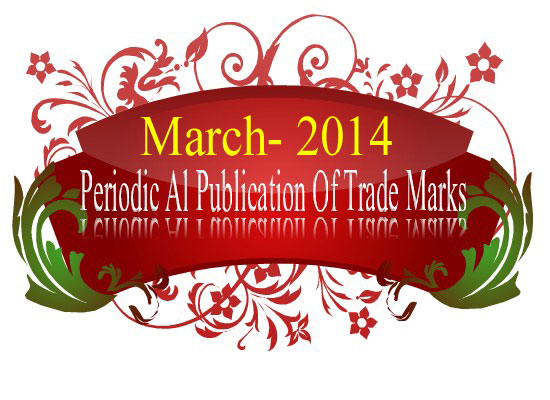 ذمارةىلاثةرِةبلاَوكراوةىرقمتسلسلالنشرةريَكةوتى ثيَشكةش كردنى داواكارىتاريخ تقديم الطلبخاوةنى هيَمامالك العلامةهيَماى بازرطانىالعلامة التجاريةثؤلىصنف14/1/2014كارطةى سيمامعمل سيماLana16 أ14/1/2014كارطةى سيمامعمل سيماSEMA16 أ14/1/2014كؤمثانياى بلاد مابين النهرينشركة بلاد مابين النهرينBKT9 أ، 11 أ، ز14/1/2014كؤمثانياى بلاد مابين النهرينشركة بلاد مابين النهرينI LIGHTING9 أ، 11 أ، ز14/1/2014كؤمثانياى بلاد مابين النهرينشركة بلاد مابين النهرينBG LIGHTING9 أ، 11 أ، ز14/1/2014كؤمثانياى بلاد مابين النهرينشركة بلاد مابين النهرينBG9 أ، 11 أ، ز15/1/2014كؤمثانياى الوطنيةشركة الوطنيةميموريزMEMORIES29 أ، ب، ج، د، ه، و، ز، ح، 30 أ، ب، ج، د، ه، و، ز، ح، ط، ي، ك، ل، م، ن، س، ع، ف، ص، ق، ر16/1/2014كؤمثانياى وليام غرانتشركة وليام غرانتCLAN MACGREGOR33 أ، ب، ج16/1/2014كؤمثانياى وليام غرانتشركة وليام غرانتGLENFIDDICH33 أ، ب، ج16/1/2014كؤمثانياى وليام غرانتشركة وليام غرانتكلان ماكريكور33 أ، ب، ج16/1/2014كؤمثانياى وليام غرانتشركة وليام غرانتGRANT'S33 أ، ب، ج19/1/2014كؤمثانياى دؤلةتوو  شركة  دؤلةتوو  مةرةزةMaraza29 ز، 30 ه20/1/2014كارطةى عبدالباسطمعمل عبدالباسطئاشASH29 ز، 30 د، ح، 31 د21/1/2014كؤمثانياى شنةى كوردستان  شركة شنةى كوردستانShnay Kurdistan37 أ22/1/2014كؤمثانياى تورين جيدا  شركة تورين جيداTOREN CLASSIC30 ح، ط22/1/2014كؤمثانياى تورين جيدا  شركة تورين جيداCococoz30 ح، ط22/1/2014كؤمثانياى تورين جيدا  شركة تورين جيداPacimo30 ح، ط22/1/2014كؤمثانياى تورين جيدا  شركة تورين جيداTOREN SOKONUT30 ح، ط22/1/2014كؤمثانياى اورال سيكيرليمي  شركة اورال سيكيرليميLevinda30 ج، د، ح، ط، ي، ق22/1/2014كؤمثانياى اورال سيكيرليمي  شركة اورال سيكيرليميvural30 ب، ج، د، ح، ط، ي، ق22/1/2014كؤمثانياى اورال سيكيرليمي  شركة اورال سيكيرليميWINSBOL30 ج، د، ح، ط، ي، ق22/1/2014كؤمثانياى اورال سيكيرليمي  شركة اورال سيكيرليميVURAL JELLYBOW30 ب، ج، د، ح، ط، ي، ق22/1/2014كؤمثانياى FAROS  شركة FAROS  FAROS35 أ، ب، ج، 37 أ، ب، ج، 38 أ، 40 أ، 41 أ، ب، ج، د، 42 أ، ب، ج، د، ه،و، ز، ح22/1/2014كؤمثانياى سونار  شركة سونارSUNAR29 أ، ب، ج، د، ه، و، ح، 30 أ، ب، د، ه، ج، ط، م، ص22/1/2014كؤمثانياى ايفاس  شركة ايفاسEVAS6 أ، ب، ج، د، ه، و، ز، ح، ط، ي، ك، ل22/1/2014كؤمثانياى تيساى  شركة تيسايTESAY BU6 ه، 19 ج، 20 أ22/1/2014كؤمثانياى الوزير  شركة الوزيرهاويَرHawear29، 30، 3 أ، ب8/3/2011كؤمثانياى الوزير  شركة الوزيرهاويَرHawear29، 30، 3 أ، ب26/1/2014كؤمثانياى ئةردةلان  شركة اردلانHIKVISION9 ب26/1/2014كؤمثانياى KITRA  شركة KITRA  شابانو29 و26/1/2014كارطةى بةرِؤذمعمل بةرِؤذرةزRAZ29 ز، 30 د، ح، 31 د26/1/2014كارطةى بةرِؤذمعمل بةرِؤذدانوDANU29 ز، 30 د، ح، 31 د27/1/2014كؤمثانياى انيكؤمشركة انيكوماسترويدAsteroid30 ط27/1/2014كؤمثانياى انيكؤمشركة انيكومسان فريشSun Fresh30 ط27/1/2014كؤمثانياى انيكؤمشركة انيكومEXIT30 ط27/1/2014كؤمثانياى انيكؤمشركة انيكومOrigummy30 ط27/1/2014كؤمثانياى انيكؤمشركة انيكومBLOX30 ط27/1/2014كؤمثانياى انيكؤمشركة انيكومDr. Gum30 ط27/1/2014كؤمثانياى انيكؤمشركة انيكوماوني كوم بام بولUnigum Bambol30 ط27/1/2014كؤمثانياى انيكؤمشركة انيكومBIGBLAST30 ط27/1/2014كؤمثانياى انيكؤمشركة انيكومUNIGUM EXIT30 ط27/1/2014كؤمثانياى انيكؤمشركة انيكوميونيبولUNIBOL30 ط27/1/2014كؤمثانياى انيكؤمشركة انيكومUNIGUM BLOX30 ط27/1/2014كؤمثانياى انيكؤمشركة انيكومUNIGUM30 ط27/1/2014كؤمثانياى انيكؤمشركة انيكومLEMON TRICK30 ط27/1/2014كؤمثانياى يونسشركة يونسديجلةDICLE2927/1/2014كؤمثانياى يونسشركة يونسهاثي فاميلىHAPPY FAMILY29، 3027/1/2014كؤمثانياى يونسشركة يونسبيط بومBIGBOOM3027/1/2014كؤمثانياى يونسشركة يونسخابورHABUR2927/1/2014كؤمثانياى يونسشركة يونسفاميليFAMILY29، 30، 3227/1/2014كؤمثانياى يونسشركة يونسشثيداكSIPIDAK3027/1/2014كؤمثانياى نامؤشركة ناموشانازSHANAZ30 ه27/1/2014كؤمثانياى نامؤشركة ناموهؤزانHOZAN30 ه27/1/2014كؤمثانياى نيَو دةولَةتىشركة الدولية الأوروبيةIMPERATOR34 أ، ب، ج، د، ه، و27/1/2014كؤمثانياى نيَو دةولَةتىشركة الدولية الأوروبيةIMPERATOR34 أ، ب، ج، د، ه، و27/1/2014كؤمثانياى كانديششركة كانديشNALIA3، 29، 30، 3228/1/2014كؤمثانياى طورطةيةرشركة كوركةيةرالراعيAL-RAEE29، 3028/1/2014كؤمثانياى رِيَ تيليكؤمشركة ري تيليكومWOWNET9 أ، 37 ب، ج، 38 أ، 42 ح28/1/2014كؤمثانياى سيراميكشركة سيراميكأر أية كيةR A K11ط، 19 أ، 21 أ28/1/2014كؤمثانياى سيراميكشركة سيراميكويَنةشكل11ط، 19 أ، 21 أ28/1/2014كارطةى ئالينمعمل الينئالينALEN30 ط28/1/2014كؤمثانياى موراتشركة موراتموراتmurat3، 26، 28، 31، 3428/1/2014كؤمثانياى يونسشركة يونسهاثينيتhappynet3، 5، 10، 12، 16، 18، 20، 21، 24، 25، 28، 29، 30، 32، 35، 41، 4228/1/2014كؤمثانياى يونسشركة يونسليونLION8، 11، 2128/1/2014كؤمثانياى يونسشركة يونساورينتorient11، 2128/1/2014كؤمثانياى يونسشركة يونسبلو ليديBlue Lady10، 16، 2828/1/2014كؤمثانياى يونسشركة يونسهاثينيسHAPPYNESS، 5، 10، 12، 16، 18، 20، 21، 24، 25، 28، 29، 30، 32، 35، 41، 4228/1/2014كؤمثانياى يونسشركة يونسفيراتFIRAT328/1/2014كؤمثانياى يونسشركة يونسطولدن بيبيGolden Baby10، 12، 16، 18، 20، 21، 28،32، 3528/1/2014كؤمثانياى طولى ناسكشركة كولى ناسكطولى ناسك35 ب، ج، 42 ح، 24، 25 أ، ب، ج، د، و28/1/2014كؤمثانياى لارساشركة لارساNEW TIGER32 أ، ب، جذمارةىلاثةرِةبلاَوكراوةىرقمتسلسلالنشرةريَكةوتى ثيَشكةش كردنى داواكارىتاريخ تقديم الطلبخاوةنى هيَمامالك العلامةهيَماى بازرطانىالعلامة التجاريةثؤلىصنفاعادة نشرة 41دووبارة بلَاوكردنةوةى16/12/2013كارطةى ئةركان عةليمعمل اركان علياركانARKAN29 ز، 31 د11/6/2013كؤمثانياى طرينشركة كرينCLaresta11، 92/2/2014كؤمثانياى بي جي اسشركة بي جي اسBenna30 ح، ط2/2/2014كؤمثانياى روعة اي ان سيشركة روعة اي ان سيMAJESTY3 ج2/2/2014كارطةى ديمةمعمل ديمةDima16 أ2/2/2014كؤمثانياى كةى جةىشركة كةى جةىOYA3 أ، ب2/2/2014كارطةى سيد اظامعمل سيد افازينولZinol16 أ6/2/2014كؤمثانياى زاطرؤسشركة زاكروسZagros Group35 ب، ج، 36 د، 37 أ، ج، 38 أ، 39 أ، 41 ب، 42 و، ز، ح10/2/2014كؤمثانياى الصافي دانونشركة الصافي دانونالصافي دانون29، 30، 3210/2/2014كؤمثانياى الصافي دانونشركة الصافي دانونALSAFI DANONE29، 30، 325/2/2014كؤمثانياى طولسوشركة كولسوSafya29 و12/2/2014كارطةى رِؤذينمعمل رِؤذينRB30 ح، ط12/2/2014كؤمثانياى أبهاشركة أبهاXÊZAN30 ف، ر، 32 ب، ج12/2/2014كؤمثانياى SWEDISH شركة SWEDISHSWEDISH CLEAN35 ب، ج، 42 ج، ح 13/2/2014كؤمثانياى مختبر أخويشركة مختبر أخويSEAGULL3 ج، 5، 3513/2/2014كؤمثانياى مختبر أخويشركة مختبر أخويPRIME3 ج، 5، 3513/2/2014كؤمثانياى مختبر أخويشركة مختبر أخويBIOPHIL3 ج، 5، 3513/2/2014شويَنى باييرمحل باييرBAYER42 ح16/2/2014كؤمثانياى ميلك ئايسشركة ميلك أيسميلك ئايسMilk Ice30 ي18/2/2014كؤمثانياى أفكارشركة أفكارBABEL42 أ18/2/2014كؤمثانياى عبجيشركة عبجيرستو-بروResto-Pro29 أ، ب، ه، و، ز، ح، 30 د، ه، ط، ك، م، ن، س، ف، ص، ر18/2/2014كؤمثانياى طروثي حلابشركة مجموعة حلابحلاب 1881 (قصر الحلو)42 أ18/2/2014كؤمثانياى سليَمانشركة سليمانAlwazah TeaSWAN BRAND30 ب18/2/2014كؤمثانياى بفانيرشركة بفانيرPFANNER30 ب، 32 ب، ج18/2/2014كؤمثانياى شاورمنجى شركة شاورمنجيSHAWARMANJI42 أ18/2/2014كؤمثانياى أتلاسشركة أتلاسAtlas Copco6 ه، ز، ح، ط، ن، ل،7 أ، ب، 8 أ، 9 أ، ب، ج، د، و، ح، 10 أ، 11 أ، ب، ج، د، ه، و، ز، ح، ط، 12 أ، ب، 16 أ، ب، ه، 17 أ، د، 36 أ، ب، 37 أ، ب، ج، 38 أ، 41 أ، ب، 42 و، ز ، ح18/2/2014كؤمثانياى أبناء فريدشركة أبناء فريدحليبناHalibna29 ه18/2/2014كؤمثانياى المشربيةشركة المشربيةsnax35 أ،ب، 42 أ، ب18/2/2014كؤمثانياى كريستالشركة كريستالSANCTUARY35 أ، ب، 36 د، 42 أ، ب18/2/2014كؤمثانياى سؤلينشركة سولينويَنة شكل30 أ، ب، ج، د، ح، ط، ي، ك18/2/2014كؤمثانياى سؤلينشركة سولينWinergy30 أ، ب، ج، د، ح، ط، ي، ك18/2/2014كؤمثانياى سؤلينشركة سولينOZMO30 أ، ب، ج، د، ح، ط، ي، ك18/2/2014كؤمثانياى سؤلينشركة سولينMiLanGo30 أ، ب، ج، د، ح، ط، ي، ك18/2/2014كؤمثانياى سؤلينشركة سولينVip30 أ، ب، ج، د، ح، ط، ي، ك18/2/2014كؤمثانياى سؤلينشركة سولينAmada STIX30 أ، ب، ج، د، ح، ط، ي، ك18/2/2014كؤمثانياى سؤلينشركة سولينAmada CHOCO CHIPS30 أ، ب، ج، د، ح، ط، ي، ك18/2/2014كؤمثانياى سؤلينشركة سولينAmada STARZ30 أ، ب، ج، د، ح، ط، ي، ك18/2/2014كؤمثانياى سؤلينشركة سولينAmada MOOD30 أ، ب، ج، د، ح، ط، ي، ك18/2/2014كؤمثانياى سؤلينشركة سولينAmada PIA30 أ، ب، ج، د، ح، ط، ي، ك18/2/2014كؤمثانياى سؤلينشركة سولينozmo fun30 أ، ب، ج، د، ح، ط، ي، ك18/2/2014كؤمثانياى سؤلينشركة سولينAmada 30 أ، ب، ج، د، ح، ط، ي، ك18/2/2014كؤمثانياى سؤلينشركة سولينozmo ogapogo30 أ، ب، ج، د، ح، ط، ي، ك19/2/2014بازرطان مصطفى عبدالموجودالتاجر مصطفى عبدالموجودنةورؤزNawroz42 ح19/2/2014بازرطان ئاراس برهانالتاجر اراس برهانROCKETS34 أ، ب، ج، د، ه، و19/2/2014بازرطان ئاراس برهانالتاجر اراس برهانHamlet34 أ، ب، ج، د، ه، و19/2/2014بازرطان ئاراس برهانالتاجر اراس برهانRegent34 أ، ب، ج، د، ه، و19/2/2014بازرطان ئاراس برهانالتاجر اراس برهانGranada34 أ، ب، ج، د، ه، و20/2/2014كؤمثانياى طلاءشركة طلاءPolisan223/2/2014كؤمثانياى كانديششركة كانديشNAWAنةوا3، 29، 30، 3223/2/2014كؤمثانياى كانديششركة كانديشSHABABشباب3، 29، 30، 3223/2/2014كؤمثانياى كانديششركة كانديشTUHFAتحفة3، 29، 30، 3223/2/2014بازرطان ئامانج رسولالتاجر امانج رسولSHABNAMشبنم3، 29، 30، 3223/2/2014كؤمثانياى هةذارشركة هةذارHazhar pump42 ح، 35 ب، ج24/2/2014كؤمثانياى لوكس ثاريسشركة لوكس باريسNICE LUXX3 أ، ب24/2/2014كؤمثانياى لوكس ثاريسشركة لوكس باريسPALY3 أ، ب24/2/2014كؤمثانياى لوكس ثاريسشركة لوكس باريسBeliss3 أ، ب24/2/2014كؤمثانياى لوكس ثاريسشركة لوكس باريسNEW LUXX3 أ، ب24/2/2014كؤمثانياى لوكس ثاريسشركة لوكس باريسSUPER LUXX3 أ، ب24/2/2014كؤمثانياى  LAB RAQشركة LAB RAQزهر الرمانZAHR AL REMANE42 أ24/2/2014كؤمثانياى  LAB RAQشركة LAB RAQBREAKFAST TO BREAKFAST42 أ24/2/2014كؤمثانياى جونو شركة جونوCLIMBER B.C.25 أ، ب، ج، ه، و24/2/2014كؤمثانياى الفوز شركة الفوزنحلة نومى بصرة32 ج24/2/2014كؤمثانياى الفوز شركة الفوزنحلة شربت زبيب32 ج24/2/2014كؤمثانياى الفوز شركة الفوزنحلة تمر هند32 ج24/2/2014كؤمثانياى الفوز شركة الفوزنحلة ستيك صاص30 ر24/2/2014كؤمثانياى الفوز شركة الفوزنحلة كتشاب طماطم30 ر24/2/2014كؤمثانياى الفوز شركة الفوزنحلة شربت برتقال32 ج24/2/2014كؤمثانياى الفوز شركة الفوزنحلة سكنجبيل32 ج24/2/2014كؤمثانياى أ ب ث شركة أ ب ثABC16 أ، ب، ج، د، ه، و، ز، ح، ط، ي، ك، ل، 25 أ، ب، ج، د، ه، و، 28 أ، ب، ج، 35 أ، ب، ج25/2/2014كؤمثانياى black cougar شركة black cougarsafpet35 ب، ج، 42 ح25/2/2014كارطةى رِةزمعمل رِةزBESTAN29 ز25/2/2014كؤمثانياى ئةسيَ شركة ئةسيASSE35 ب، ج، 42 ح26/2/2014كؤمثانياى عبدالباري شركة عبدالبارىفولاةfulah31 د، 32 ب، ج26/2/2014كؤمثانياى عبدالباري شركة عبدالبارىفرفشةFARFASHA3 جذمارةىلاثةرِةىبلاَوكراورقمتسلسلالنشرةرِيَكةوتى ثيَشكةش كردنى داواكارىتاريخ تقديم الطلبخاوةنى هيَمامالك العلامةهيَماى بازرطانىالعلامة التجاريةثؤلىصنفدووبارة بلَاوكردنةوةى 42اعادة نشرة 4228/1/2014كؤمثانياى طورطةيةرشركة كوركةيةرالراعيAL-RAEE29 و2/3/2014كؤمثانياى اس. اس. مارماراشركة اس. اس. مارماراMARMARABIRLIK29 أ، ب، ج، د، ه، و، ز، ح2/3/2014كؤمثانياى بويشيليكشركة بويشيليكBOYCELIK6 أ، ه، و، ز، ي، ك، ل2/3/2014كؤمثانياى اورهان غازيشركة اورهان غازيOrga Tuale2 أ، ب، ج، د2/3/2014كارطةى كةظيارمعمل كةفيارFalcon2 أ2/3/2014كارطةى كةظيارمعمل كةفيارLeon2 أ2/3/2014كارطةى فةرةيدونمعمل فريدونErbil Rubber6 ل، 7 أ2/3/2014كؤمثانياى شوفشركة شوفTeap3 أ2/3/2014كؤمثانياى شيبساناشركة شيبسانالينغوLINGO29 ز2/3/2014كؤمثانياى شيبساناشركة شيبساناجيداJida29 ز2/3/2014كؤمثانياى شيبساناشركة شيبساناسوارSEWAR29 ز2/3/2014كؤمثانياى شيبساناشركة شيبساناعنبرAnbar Chips29 ز2/3/2014كؤمثانياى شيبساناشركة شيبسانااونوuno29 ز2/3/2014كؤمثانياى شيبساناشركة شيبساناCHIPSANATARBOUSH29 ز2/3/2014كؤمثانياى شيبساناشركة شيبساناكيرليCURLY29 ز2/3/2014كؤمثانياى شيبساناشركة شيبساناشيبساناChipsana 29 ز3/3/2014بازرطان هةلَكةوت حبيبالتاجر هلكوت حبيبسونارSUNAR29، 303/3/2014بازرطان هةلَكةوت حبيبالتاجر هلكوت حبيبئيليتاELITA29، 303/3/2014كؤمثانياى فومن شيعيشركة فومن شيعيطاسبينCASPIAN 1 أ3/3/2014كؤمثانياى فومن شيعيشركة فومن شيعيCaspian mazda Glue 1 أ3/3/2014بازرطان عبدالرحمن محمدالتاجر عبدالرحمن محمدلاركLARK5، 29، 30، 3210/3/2014كؤمثانياى كاسلشركة كاسلفورمولا وانFORMULA 14 أ10/3/2014كؤمثانياى كاسلشركة كاسلPenguin4 أ10/3/2014كؤمثانياى كاسلشركة كاسلكاسلCASTLE4 أ10/3/2014بازرطان ضةلةنط وةليدالتاجر جلنك وليدجلنك فروتيJalnek Fruity32 ب16/3/2014بازرطان علاء عبد عيدانالتاجر علاء عبد عيدانزاديZADI29، 3012/3/2014كارطةى سلطانمعمل سلطانMangi29، 3012/3/2014كؤمثانياى ساظريناشركة سافريناRAZPharmacy42 ج17/3/2014كؤمثانياى بورهانشركة برهانBURHAN35 ب، ج، 42 ح18/3/2014كؤمثانياى GLOBAL شركة GLOBALGLOBAL HEALTH42 ج19/3/2014كؤمثانياى دار الخيرشركة دار الخيردار الخيرDAR ALKHAIR35 ب، ج، 42 ح19/3/2014كؤمثانياى دار الخيرشركة دار الخيرالفيصلALFAISAL29 ز، 30 أ، ب، د، ه19/3/2014كؤمثانياى دار الخيرشركة دار الخيرالخيرALKHAIR29 ز، 30 أ، ب، د، ه18/3/2014كؤمثانياى اراواصلوشركة اراواصلوPenguin3 ج، 5 أ18/3/2014كؤمثانياى اريكانشركة اريكانFerrucci9 ب، 14 ج18/3/2014كؤمثانياى اربنشركة اربنERPEN19 أ25/3/2014كؤمثانياى ميلادشركة ميلادميلادmilad3 أ، ب25/3/2014كؤمثانياى طروثي ئؤشانشركة كروب اوشانئؤشان A29، 30، 31، 32، 33، 3526/3/2014كؤمثانياى ميريشركة ميريANI29، 30، 3227/3/2014بازرطان هيَمن رةشيدالتاجر هيمن رشيدHEMEN18 ج، 42 ح، 39 ب30/3/2014كؤمثانياى خشتى ئاشورشركة خشتي ئاشورASHURBRICK19 أ30/3/2014كؤمثانياى خشتى ئاشورشركة خشتي ئاشورخشتي ئاشور19 أ30/3/2014كؤمثانياى خشتى ئاشورشركة خشتي ئاشورطابوق ئاشور19 أ30/3/2014كؤمثانياى نور الصباحشركة نور الصباحالبطل32 ب، 33 ج30/3/2014كؤمثانياى مؤنتيريشركة مونتيريSUN29، 30، 3230/3/2014كؤمثانياى مؤنتيريشركة مونتيريFinal29، 30، 3230/3/2014كؤمثانياى مؤنتيريشركة مونتيريBLENDO29، 30، 3230/3/2014كؤمثانياى مؤنتيريشركة مونتيريBizim Tarla29، 30، 3230/3/2014كؤمثانياى مؤنتيريشركة مونتيريSuper Sun29، 30، 3230/3/2014كؤمثانياى مؤنتيريشركة مونتيريSaville29، 30، 3230/3/2014كؤمثانياى مؤنتيريشركة مونتيريWELLINGTON29، 30، 3230/3/2014كؤمثانياى مؤنتيريشركة مونتيريEVim29، 30، 3230/3/2014كؤمثانياى مؤنتيريشركة مونتيريROJBASH29، 30، 3230/3/2014كؤمثانياى مؤنتيريشركة مونتيريTeksun29، 30، 3230/3/2014كؤمثانياى مؤنتيريشركة مونتيريBostan30، 3230/3/2014كؤمثانياى مؤنتيريشركة مونتيريMOCUZE29، 30، 32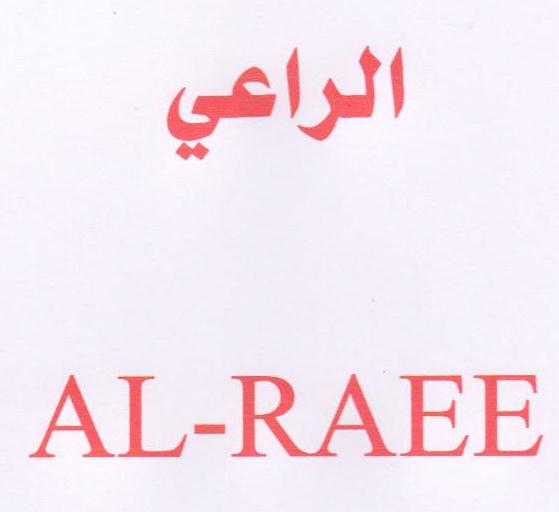 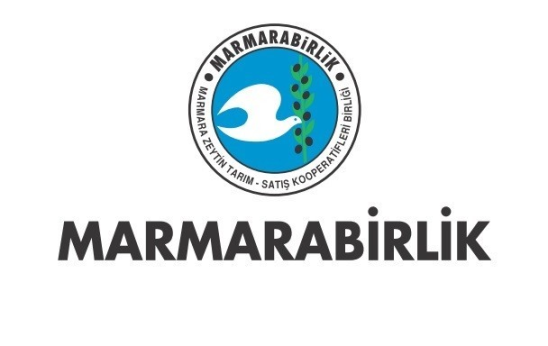 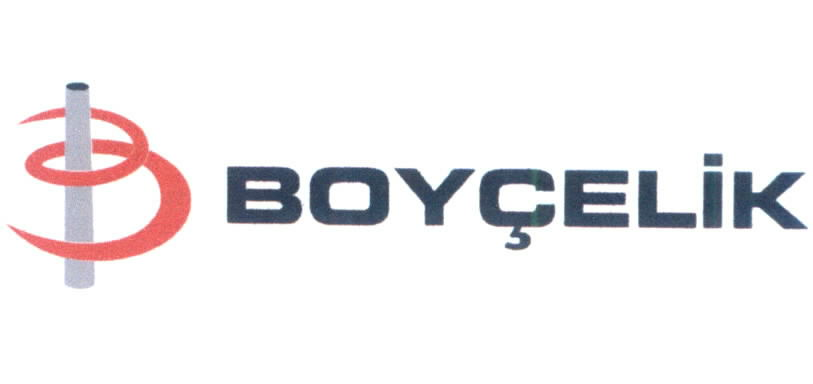 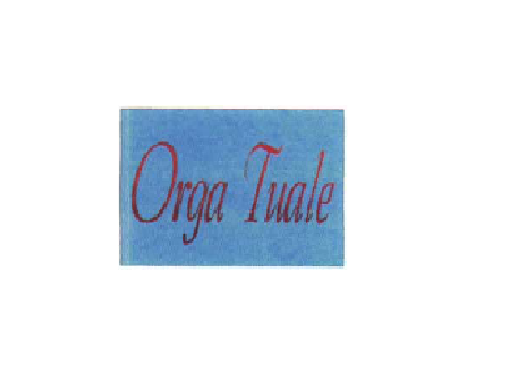 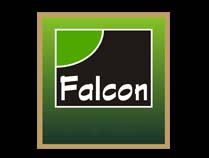 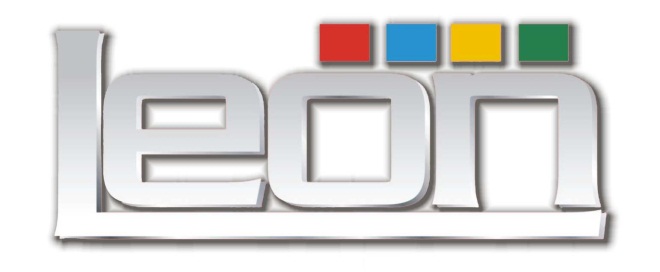 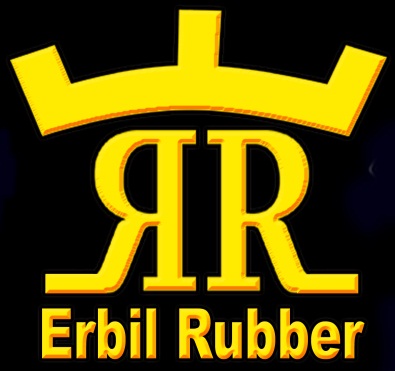 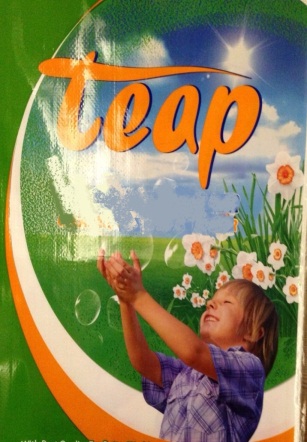 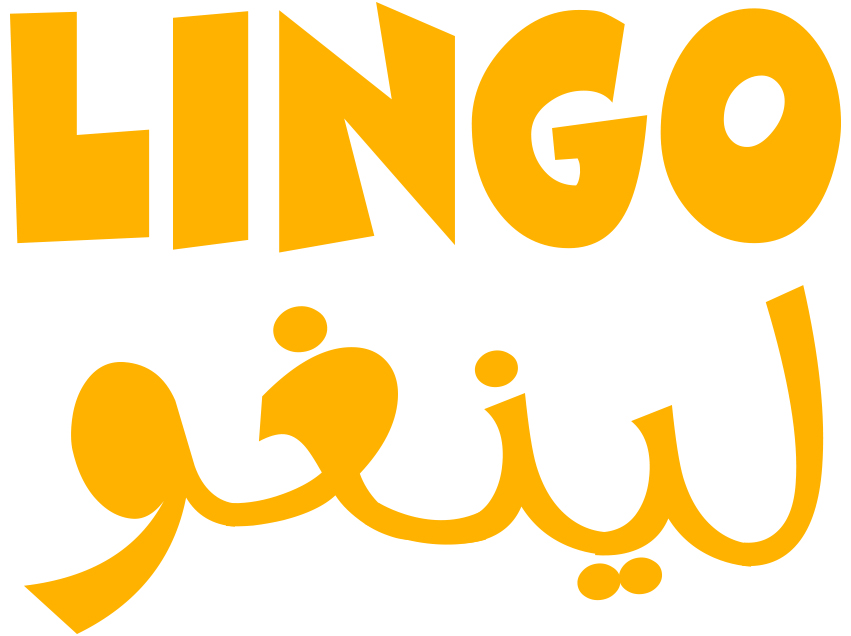 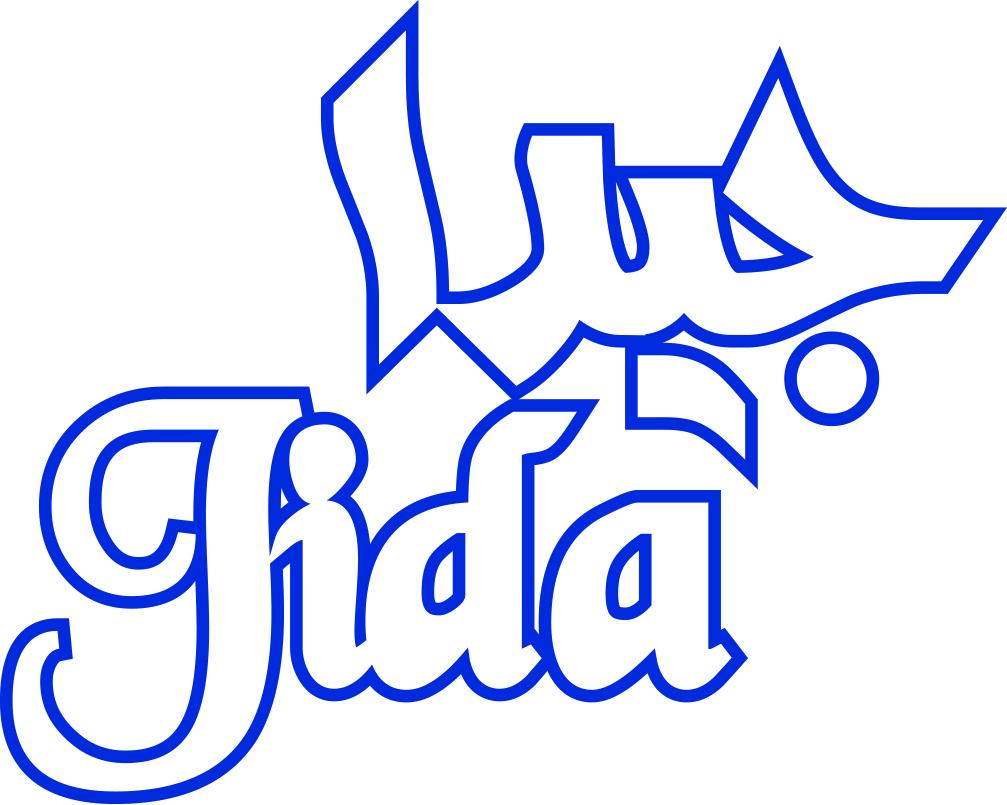 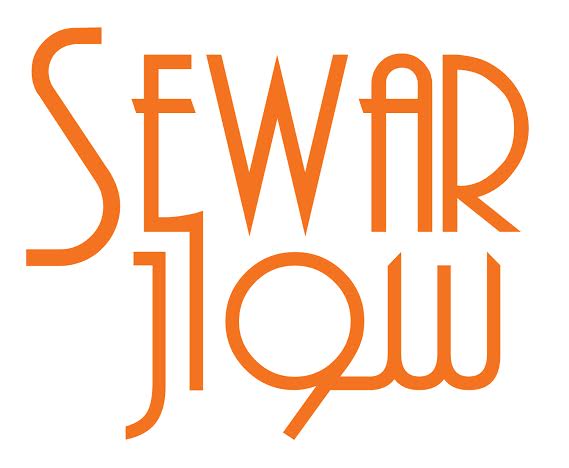 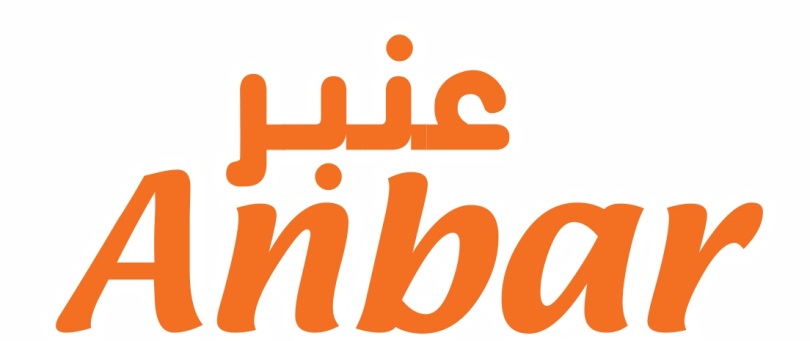 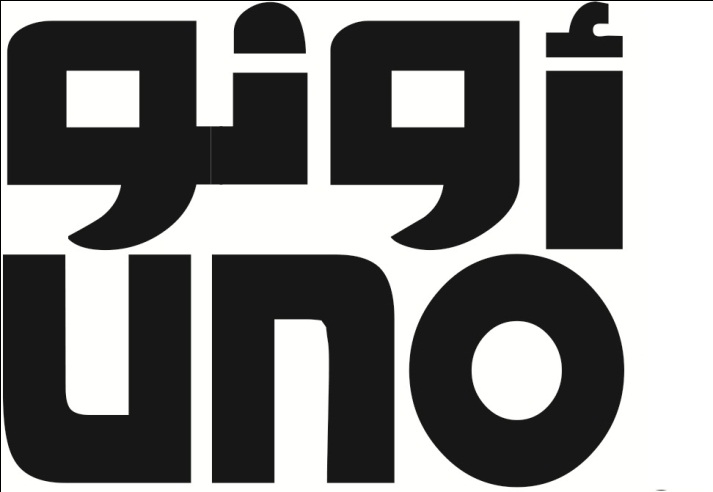 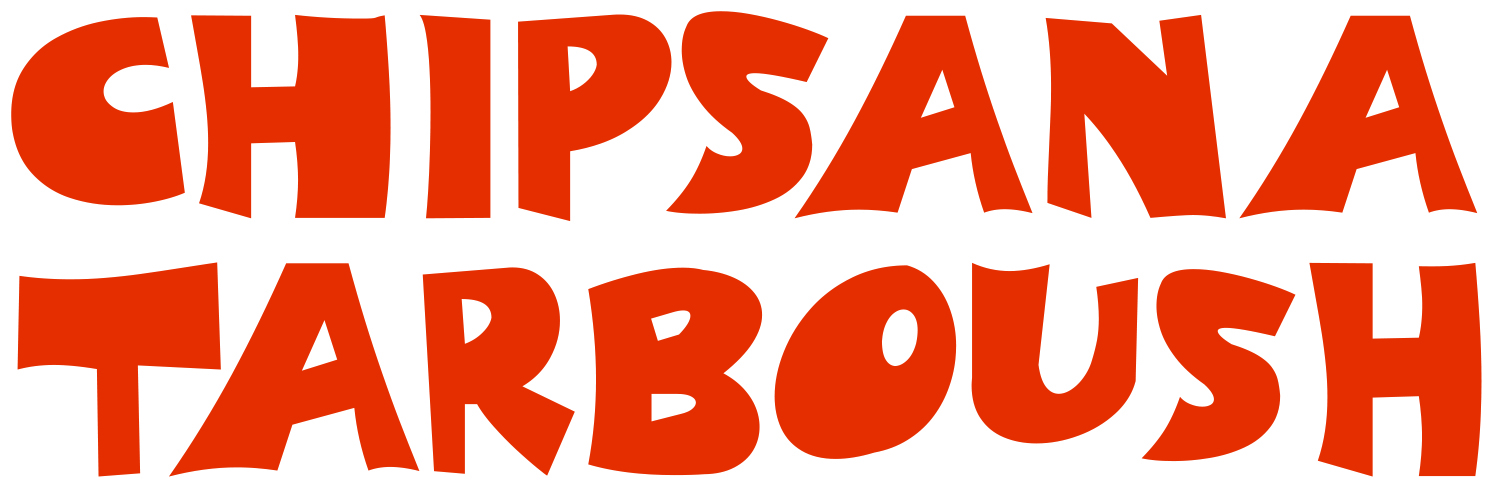 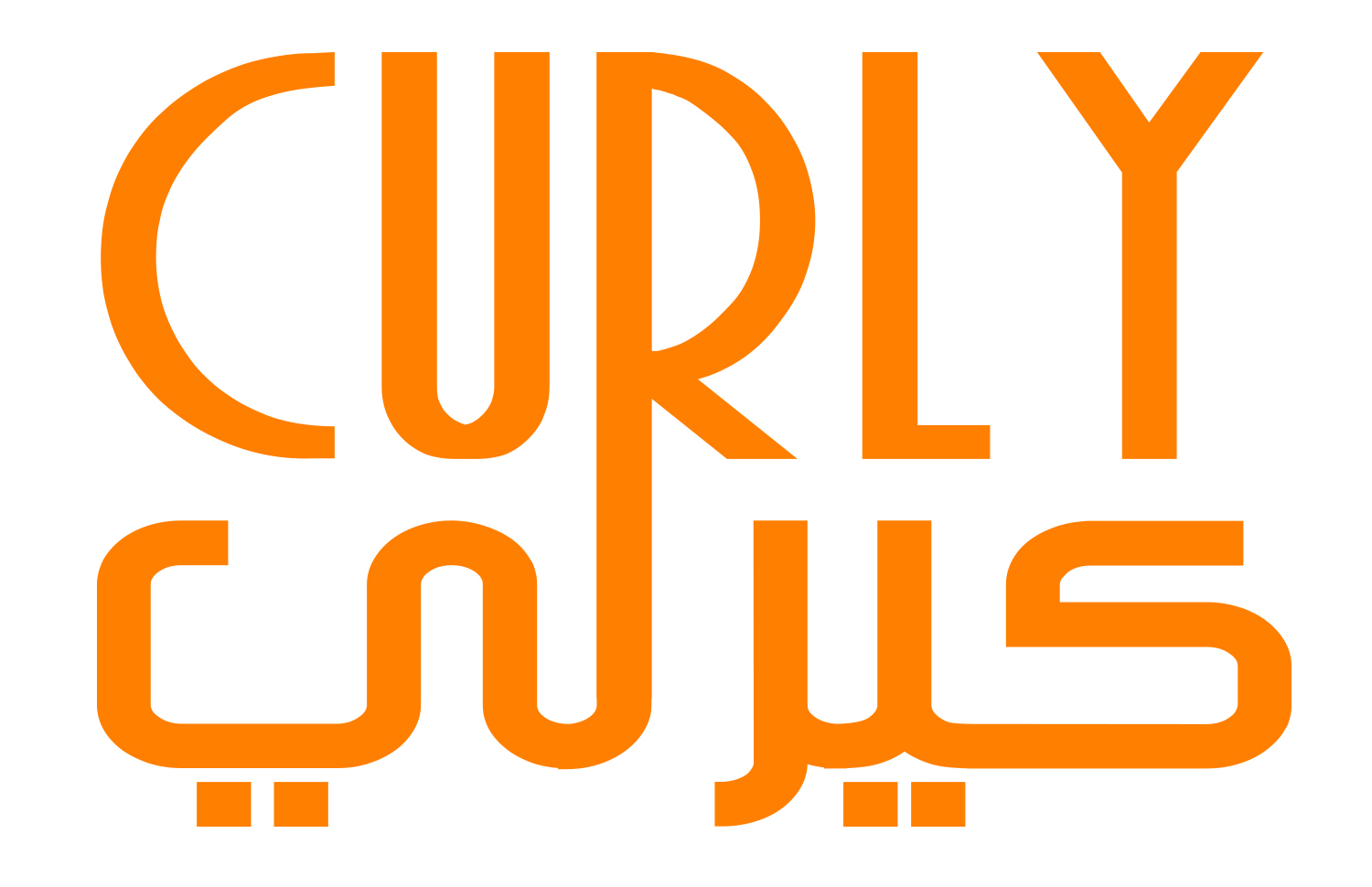 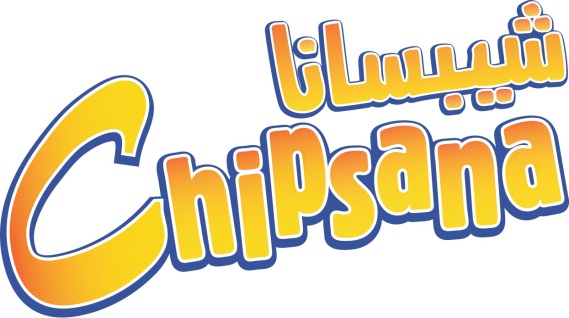 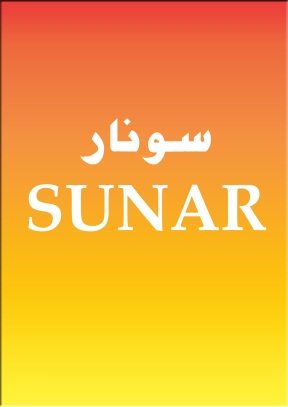 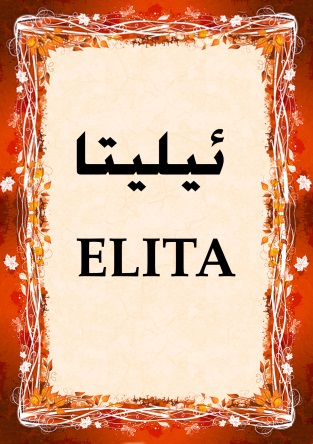 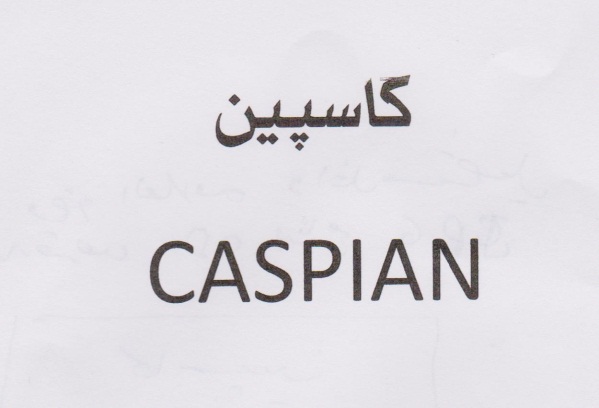 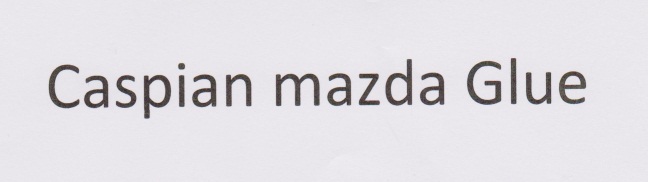 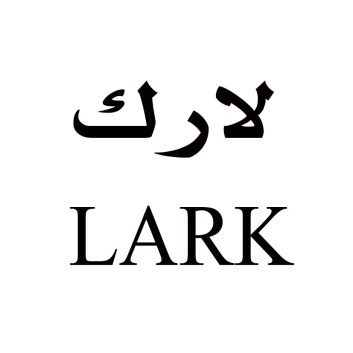 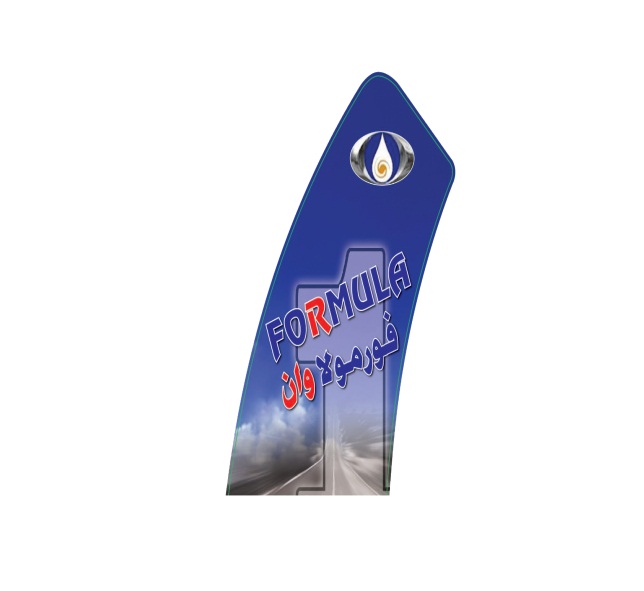 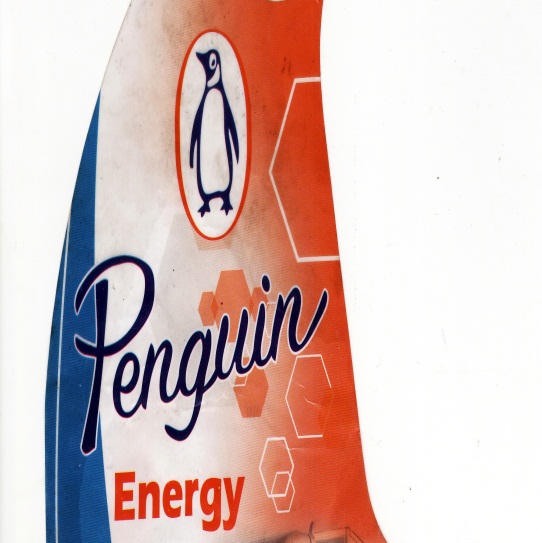 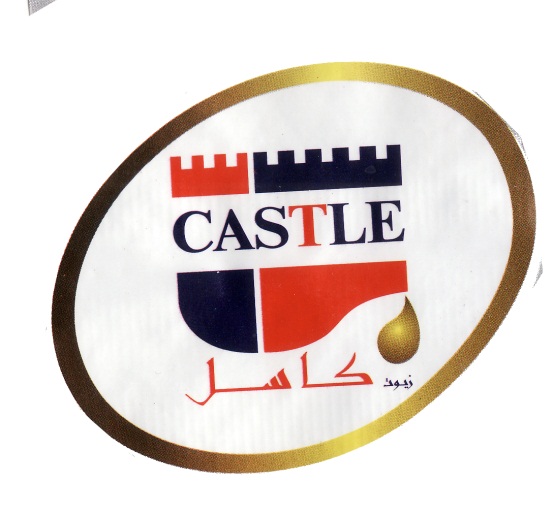 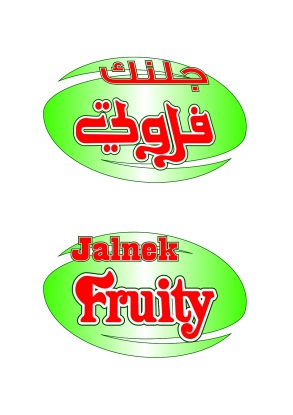 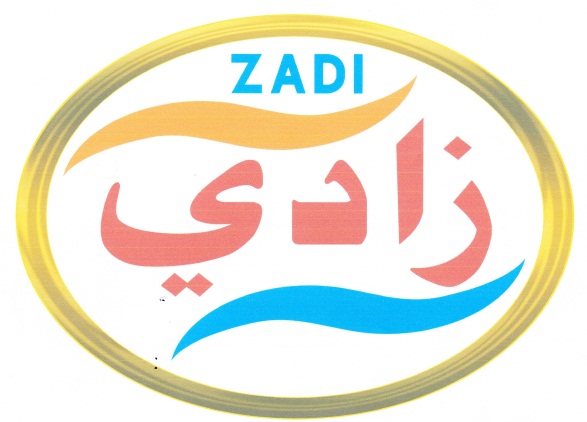 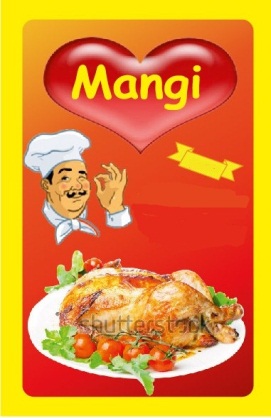 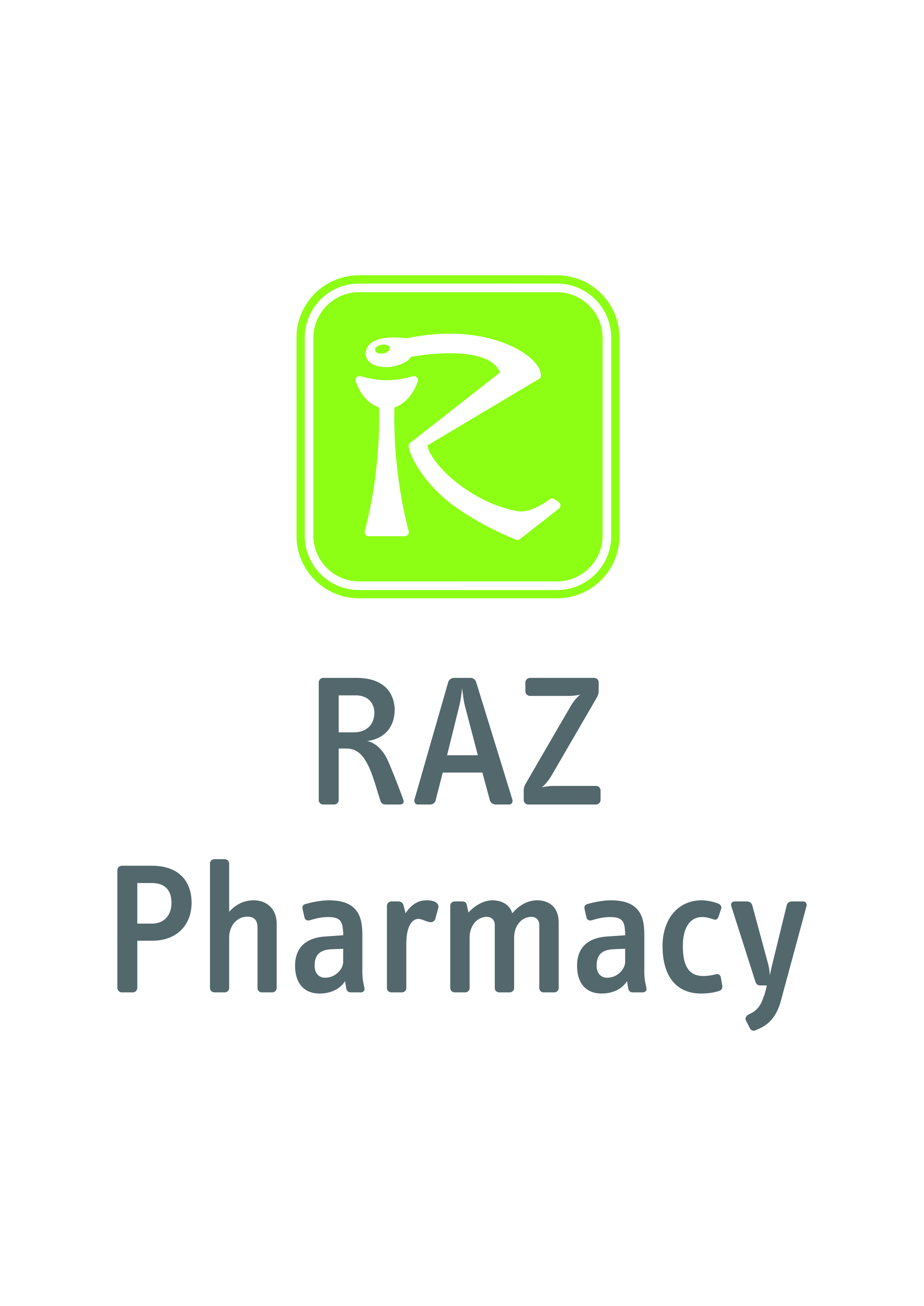 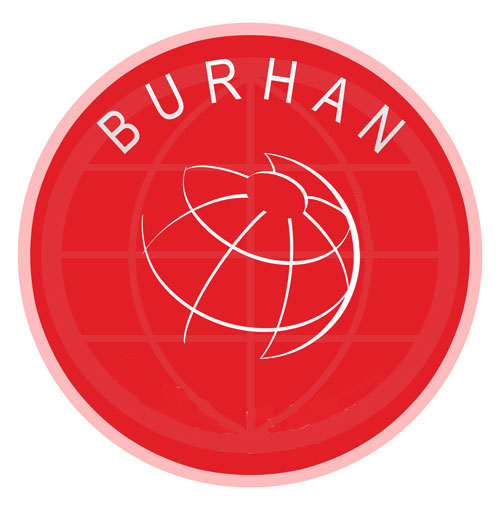 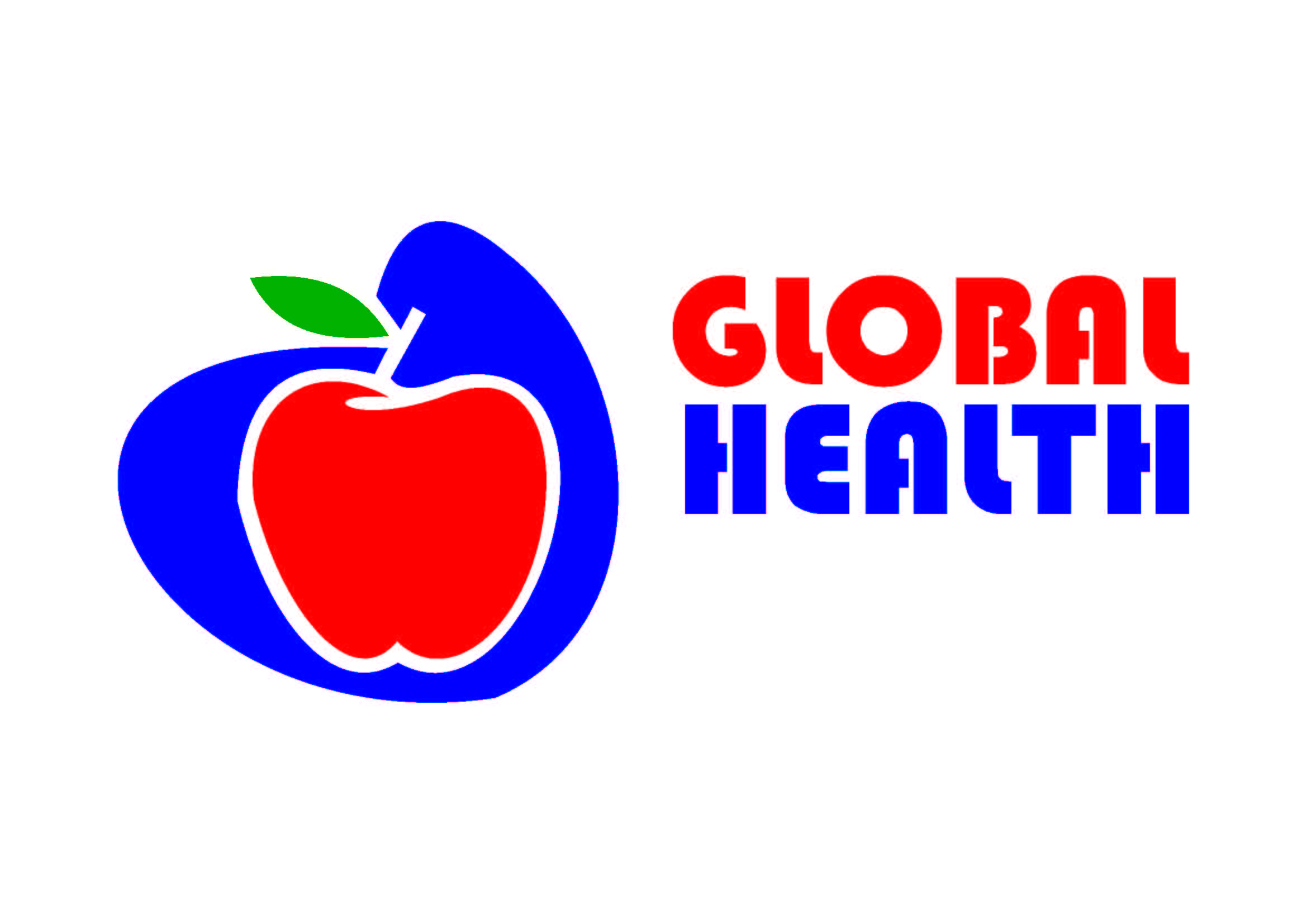 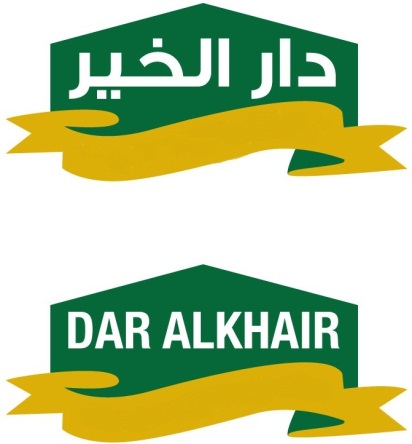 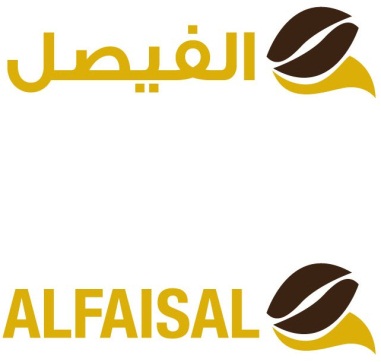 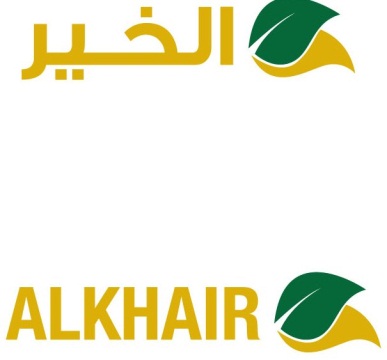 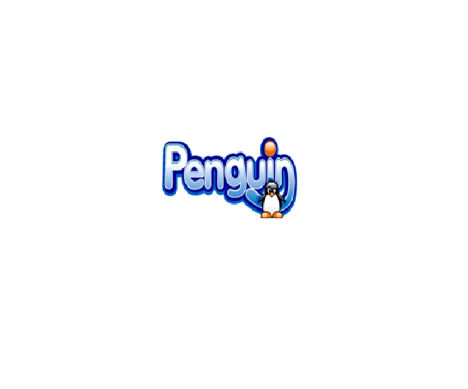 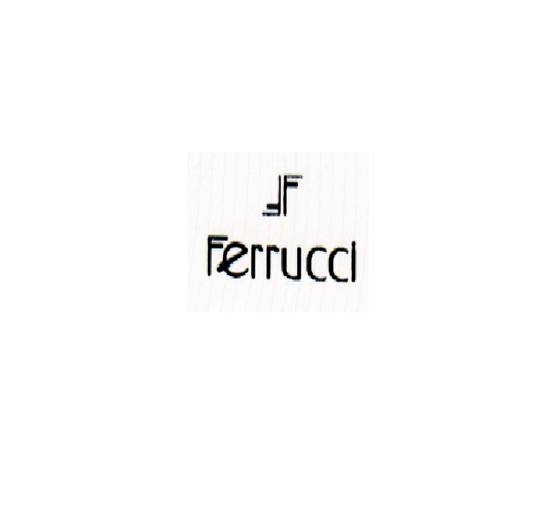 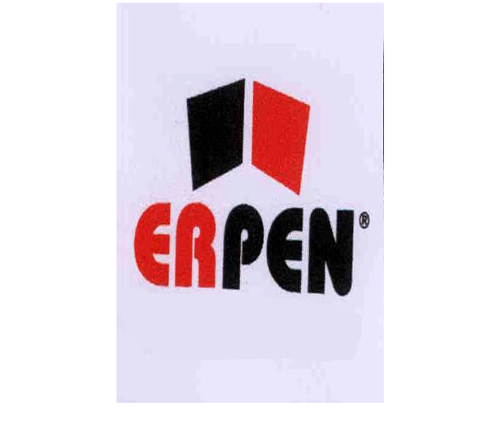 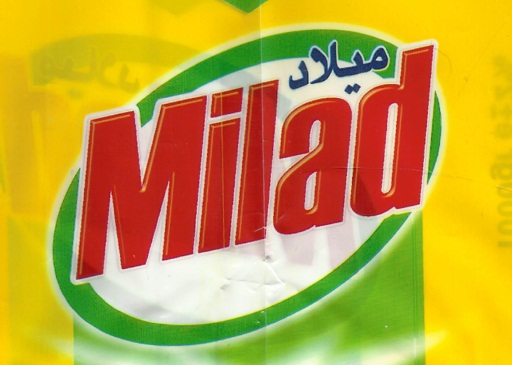 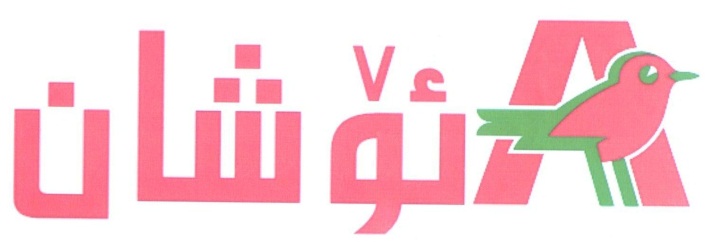 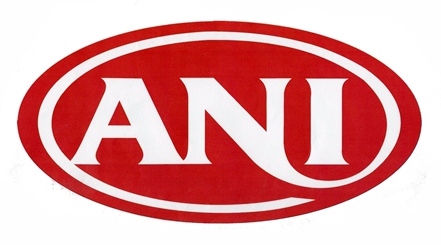 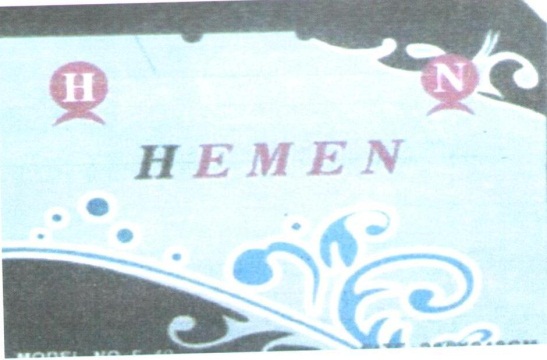 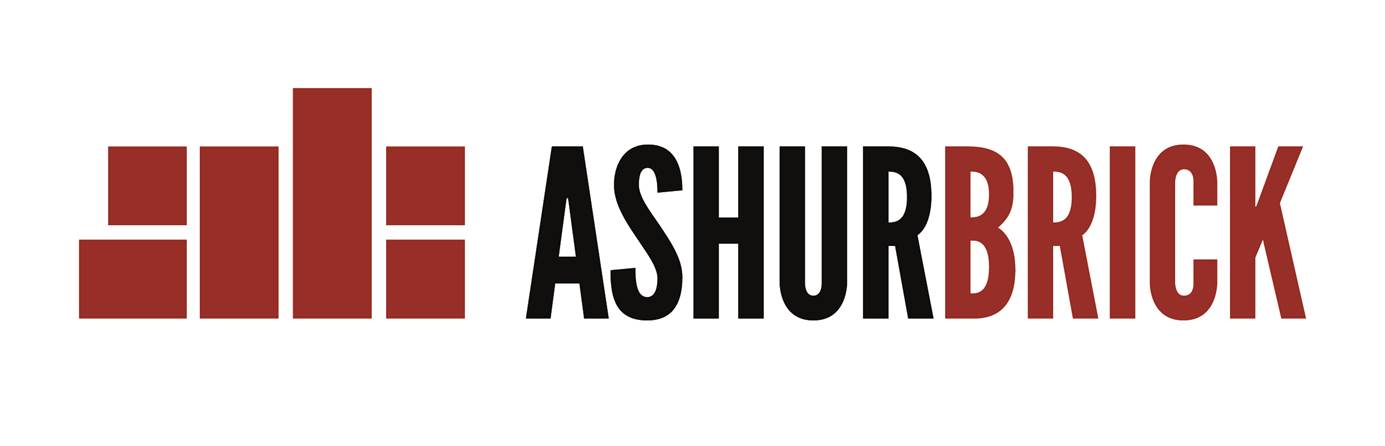 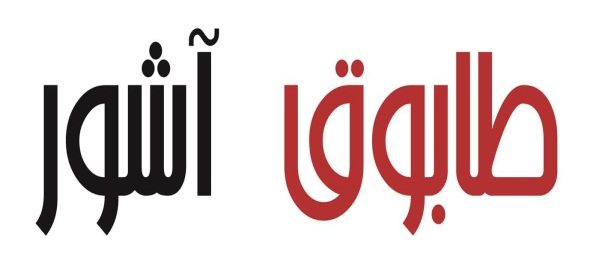 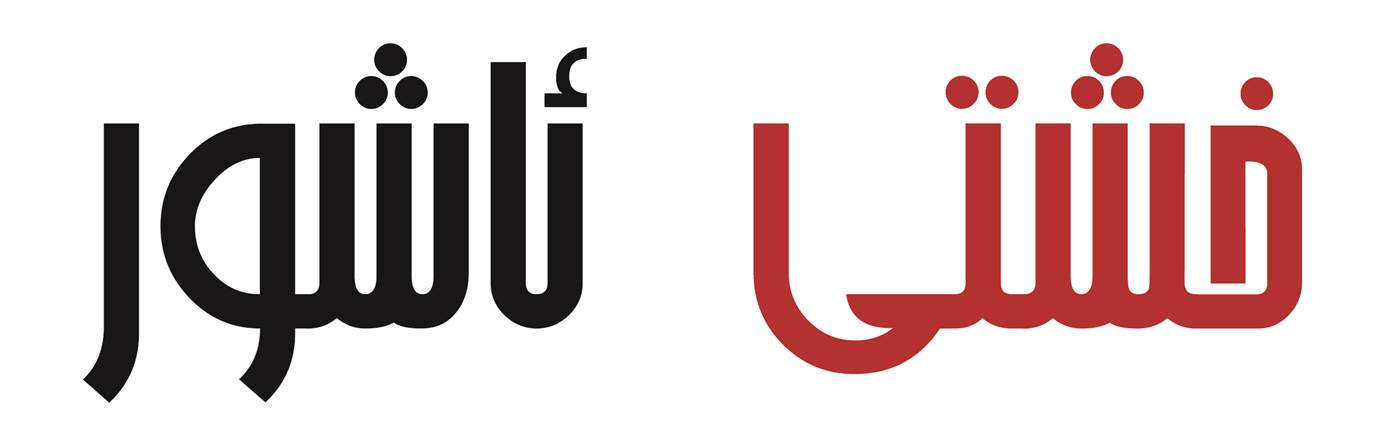 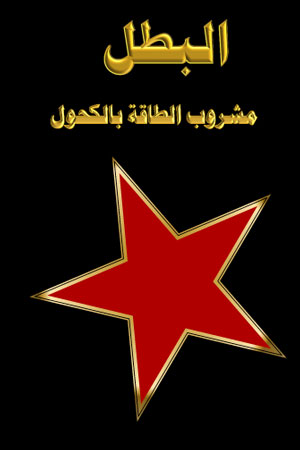 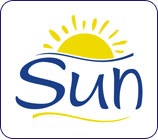 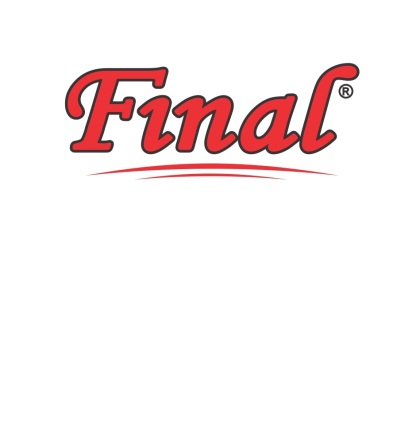 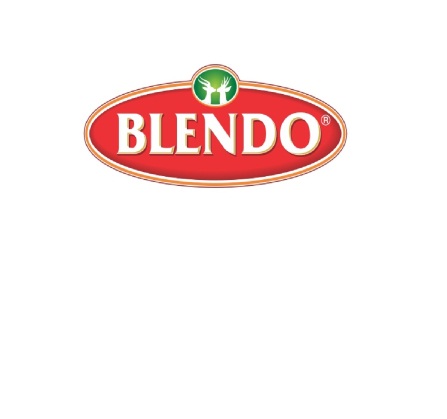 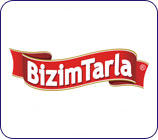 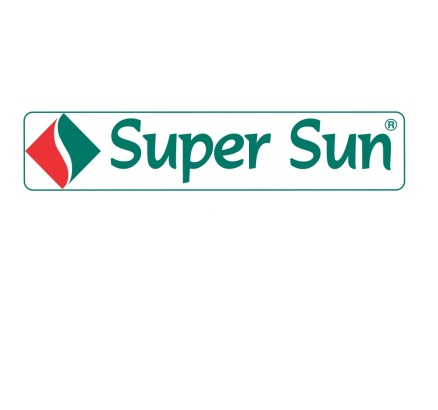 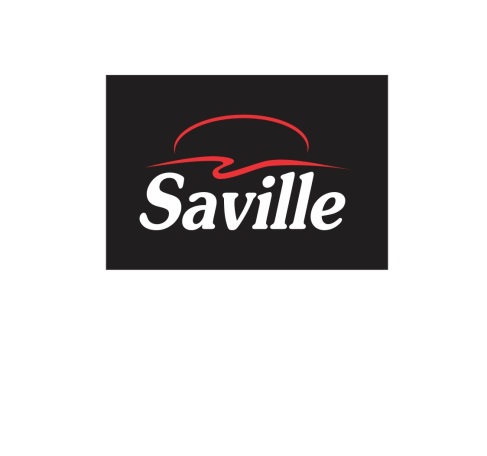 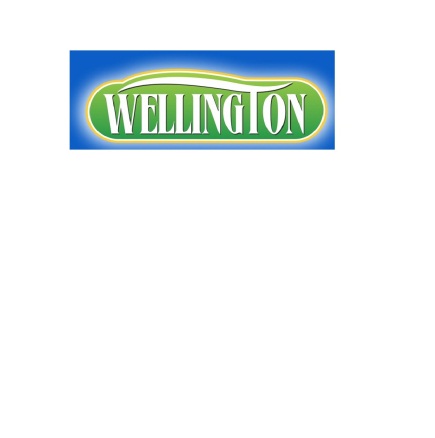 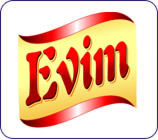 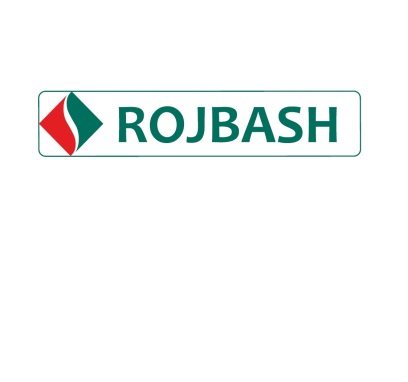 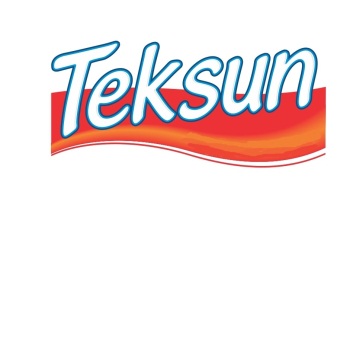 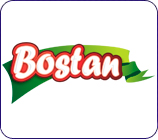 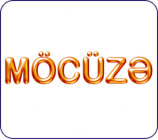 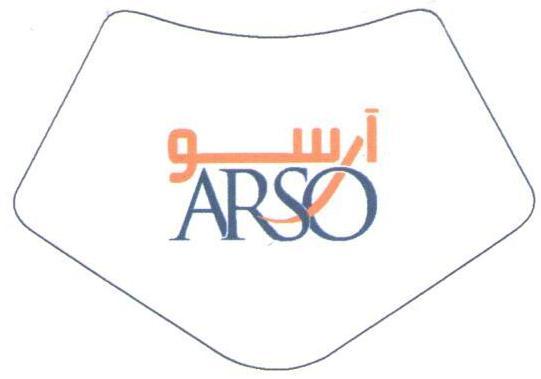 